О внесении изменений в приказМинистерства природных ресурсови экологии Чувашской Республикиот 6 октября 2017 г. № 984Приказываю:1. Внести в лесохозяйственный регламент Канашского лесничества, утвержденный приказом Министерства природных ресурсов и экологии Чувашской Республики от 6 октября 2017 г. № 984 (зарегистрирован в Министерстве юстиции и имущественных отношений Чувашской Республики 9 октября 2017 г., регистрационный № 4009) (с изменениями, внесенными приказом Министерства природных ресурсов и экологии Чувашской Республики от 29 апреля 2019 г. № 327) (далее - лесохозяйственный регламент), следующие изменения:1) в разделе «Введение»:в подразделе «Общие положения»:в подразделе «Перечень законодательных, нормативных правовых актов Российской Федерации и нормативных правовых актов Чувашской Республики, нормативно-технических, методических и проектных документов, на основе которых разработан лесохозяйственный регламент»:в пункте 2:абзацы третий, шестой, одиннадцатый признать утратившими силу;дополнить абзацами следующего содержания:постановление Правительства Российской Федерации от 21 декабря 2019 г.            № 1755 «Об утверждении правил изменения границ земель, на которых располагаются леса, указанные в пунктах 3 и 4 части 1 статьи 114 Лесного кодекса Российской Федерации, и определения функциональных зон в лесах, расположенных в лесопарковых зонах» («Собрание законодательства Российской Федерации», 2019, № 52 (часть II), ст. 7991)<*>;постановление Правительства Российской Федерации от 7 октября 2020 г.            № 1614 «Об утверждении Правил пожарной безопасности в лесах» (Собрание законодательства Российской Федерации, 2020, № 42 (часть II), ст. 6581)<*>;постановление Правительства Российской Федерации от 9 декабря 2020 г.            № 2047 «Об утверждении правил санитарной безопасности в лесах» (Собрание законодательства Российской Федерации», 2020, № 50 (часть V), ст. 8244)<*>;в пункте 3:абзацы третий, четвертый, шестой – двенадцатый, пятнадцатый, шестнадцатый, восемнадцатый, девятнадцатый признать утратившими силу;дополнить абзацами следующего содержания:приказ Министерства природных ресурсов и экологии Российской Федерации от 2 июля 2020 г. № 408 «Об утверждении правил использования лесов для ведения сельского хозяйства и перечня случаев использования лесов для ведения сельского хозяйства без предоставления лесного участка, с установлением или без установления сервитута, публичного сервитута» (зарегистрирован в Министерстве юстиции Российской Федерации 30 ноября 2020 г., регистрационный № 61167) (Официальный интернет-портал правовой информации (www.pravo.gov.ru),             1 декабря 2020 г.)<*>;приказ Министерства природных ресурсов и экологии Российской Федерации от 7 июля 2020 г. № 417 «Об утверждении правил использования лесов для осуществления геологического изучения недр, разведки и добычи полезных ископаемых и перечня случаев использования лесов в целях осуществления геологического изучения недр, разведки и добычи полезных ископаемых без предоставления лесного участка, с установлением или без установления сервитута» (зарегистрирован в Министерстве юстиции Российской Федерации 27 ноября 2020 г., регистрационный № 61130) (Официальный интернет-портал правовой информации (www.pravo.gov.ru), 27 ноября 2020 г.)<*>;приказ Министерства природных ресурсов и экологии Российской Федерации от 10 июля 2020 г. № 434 «Об утверждении правил использования лесов для строительства, реконструкции, эксплуатации линейных объектов и перечня случаев использования лесов для строительства, реконструкции, эксплуатации линейных объектов без предоставления лесного участка, с установлением или без установления сервитута, публичного сервитута» (зарегистрирован в Министерстве юстиции Российской Федерации 27 ноября 2020 г., регистрационный № 61129) (Официальный интернет-портал правовой информации (www.pravo.gov.ru),                  27 ноября 2020 г.)<*>;приказ Министерства природных ресурсов и экологии Российской Федерации от 22 июля 2020 г. № 469 «Об утверждении правил использования лесов для выращивания посадочного материала лесных растений (саженцев, сеянцев)» (зарегистрирован в Министерстве юстиции Российской Федерации 7 декабря 2020 г., регистрационный № 61305) (Официальный интернет-портал правовой информации (www.pravo.gov.ru), 8 декабря 2020 г.)<*>;приказ Министерства природных ресурсов и экологии Российской Федерации от 24 июля 2020 г. № 477 «Об утверждении правил охоты» (зарегистрирован в Министерстве юстиции Российской Федерации 31 августа 2020 г., регистрационный № 59585) (Официальный интернет-портал правовой информации (www.pravo.gov.ru), 31 августа 2020 г.)<*>;приказ Министерства природных ресурсов и экологии Российской Федерации от 27 июля 2020 г. № 487 «Об утверждении правил использования лесов для осуществления научно-исследовательской деятельности, образовательной деятельности» (зарегистрирован в Министерстве юстиции Российской Федерации 12 октября 2020 г., регистрационный № 60341) (Официальный интернет-портал правовой информации (www.pravo.gov.ru), 13 октября 2020 г.)<*>;приказ Министерства природных ресурсов и экологии Российской Федерации от 28 июля 2020 г. № 494 «Об утверждении правил заготовки пищевых лесных ресурсов и сбора лекарственных растений» (зарегистрирован в Министерстве юстиции Российской Федерации 14 декабря 2020 г., регистрационный № 61428) (Официальный интернет-портал правовой информации (www.pravo.gov.ru),                    14 декабря 2020 г.)<*>;приказ Министерства природных ресурсов и экологии Российской Федерации от 28 июля 2020 г. № 495 «Об утверждении правил использования лесов для переработки древесины и иных лесных ресурсов» (зарегистрирован в Министерстве юстиции Российской Федерации 14 декабря 2020 г., регистрационный № 61446) (Официальный интернет-портал правовой информации (www.pravo.gov.ru), 15 декабря 2020 г.)<*>;приказ Министерства природных ресурсов и экологии Российской Федерации от 28 июля 2020 г. № 496 «Об утверждении правил заготовки и сбора недревесных лесных ресурсов» (зарегистрирован в Министерстве юстиции Российской Федерации 16 декабря 2020 г., регистрационный № 61508) (Официальный интернет-портал правовой информации (www.pravo.gov.ru), 17 декабря 2020 г.)<*>;приказ Министерства природных ресурсов и экологии Российской Федерации от 28 июля 2020 г. № 497 «Об утверждении правил использования лесов для выращивания лесных плодовых, ягодных, декоративных растений, лекарственных растений» (зарегистрирован в Министерстве юстиции Российской Федерации        17 декабря 2020 г., регистрационный № 61515) (Официальный интернет-портал правовой информации (www.pravo.gov.ru), 17 декабря 2020 г.)<*>;приказ Министерства природных ресурсов и экологии Российской Федерации от 30 июля 2020 г. № 514 «Об утверждении Порядка производства семян отдельных категорий лесных растений» (зарегистрирован в Министерстве юстиции Российской Федерации 7 декабря 2020 г., регистрационный № 61299) (Официальный интернет-портал правовой информации (www.pravo.gov.ru),                     7 декабря 2020 г.) <*>;приказ Министерства природных ресурсов и экологии Российской Федерации от 30 июля 2020 г. № 534 «Об утверждении правил ухода за лесами» (зарегистрирован в Министерстве юстиции Российской Федерации 18 декабря 2020 г., регистрационный № 61555) (Официальный интернет-портал правовой информации (www.pravo.gov.ru), 18 декабря 2020 г.)<*>;приказ Министерства природных ресурсов и экологии Российской Федерации от 30 июля 2020 г. № 539 «Об утверждении формы лесной декларации, порядка ее заполнения и подачи, требований к формату лесной декларации в электронной форме» (зарегистрирован в Министерстве юстиции Российской Федерации                  18 декабря 2020 г., регистрационный № 61554) (Официальный интернет-портал правовой информации (www.pravo.gov.ru), 18 декабря 2020 г.)<*>;приказ Министерства природных ресурсов и экологии Российской Федерации от 30 июля 2020 г. № 541 «Об утверждении правил лесоразведения, состава проекта лесоразведения, порядка его разработки» (зарегистрирован в Министерстве юстиции Российской Федерации 25 ноября 2020 г., регистрационный № 61095) (Официальный интернет-портал правовой информации (www.pravo.gov.ru), 26 ноября 2020 г.)<*>;приказ Министерства природных ресурсов и экологии Российской Федерации от 9 ноября 2020 г. № 908 «Об утверждении правил использования лесов для осуществления рекреационной деятельности» (зарегистрирован в Министерстве юстиции Российской Федерации 7 декабря 2020 г., регистрационный № 61307) (Официальный интернет-портал правовой информации (www.pravo.gov.ru), 8 декабря 2020 г.)<*>;приказ Министерства природных ресурсов и экологии Российской Федерации от 9 ноября 2020 г. № 910 «Об утверждении порядка проведения лесопатологических обследований и формы акта лесопатологического обследования» (зарегистрирован в Министерстве юстиции Российской Федерации 18 декабря 2020 г., регистрационный № 61584) (Официальный интернет-портал правовой информации (www.pravo.gov.ru), 21 декабря 2020 г.)<*>;приказ Министерства природных ресурсов и экологии Российской Федерации от 9 ноября 2020 г. № 911 «Об утверждении правил заготовки живицы» (зарегистрирован в Министерстве юстиции Российской Федерации 7 декабря 2020 г., регистрационный № 61308) (Официальный интернет-портал правовой информации (www.pravo.gov.ru), 8 декабря 2020 г.)<*>;приказ Министерства природных ресурсов и экологии Российской Федерации от 9 ноября 2020 г. № 912 «Об утверждении правил осуществления мероприятий по предупреждению распространения вредных организмов» (зарегистрирован в Министерстве юстиции Российской Федерации 16 декабря 2020 г., регистрационный № 61509) (Официальный интернет-портал правовой информации (www.pravo.gov.ru), 17 декабря 2020 г.)<*>;приказ Министерства природных ресурсов и экологии Российской Федерации от 9 ноября 2020 г. № 913 «Об утверждении правил ликвидации очагов вредных организмов» (зарегистрирован в Министерстве юстиции Российской Федерации                  18 декабря 2020 г., регистрационный № 61585) (Официальный интернет-портал правовой информации (www.pravo.gov.ru), 21 декабря 2020 г.)<*>;приказ Министерства природных ресурсов и экологии Российской Федерации от 25 ноября 2020 г. № 965 «Об утверждении нормативов допустимого изъятия охотничьих ресурсов и нормативов численности охотничьих ресурсов в охотничьих угодьях» (зарегистрирован в Министерстве юстиции Российской Федерации 11 декабря 2020 г., регистрационный № 61393) (Официальный интернет-портал правовой информации (www.pravo.gov.ru), 11 декабря 2020 г.)<*>;приказ Министерства природных ресурсов и экологии Российской Федерации от 1 декабря 2020 г. № 993 «Об утверждении правил заготовки древесины и особенностей заготовки древесины в лесничествах, указанных в статье 23 Лесного кодекса Российской Федерации» (зарегистрирован в Министерстве юстиции Российской Федерации 18 декабря 2020 г., регистрационный № 61553) (Официальный интернет-портал правовой информации (www.pravo.gov.ru),                   18 декабря 2020 г.)<*>;приказ Министерства природных ресурсов и экологии Российской Федерации от 4 декабря 2020 г. № 1014 «Об утверждении правил лесовосстановления, состава проекта лесовосстановления, порядка разработки проекта лесовосстановления и внесения в него изменений» (зарегистрирован в Министерстве юстиции Российской Федерации 18 декабря 2020 г., регистрационный № 61556) (Официальный интернет-портал правовой информации (www.pravo.gov.ru),                   18 декабря 2020 г.)<*>;в пункте 4 абзацы первый, второй, четвертый, шестой – восьмой, двенадцатый, четырнадцатый, пятнадцатый признать утратившими силу;2) в главе 1:в пункте 1.1:абзац первый подпункта 1.1.1 изложить в следующей редакции «Канашское лесничество расположено в восточной части республики на территории Канашского, Красноармейского, Комсомольского, Урмарского и Янтиковского муниципальных образований. Протяженность лесного фонда с севера на юг составляет 48 км, с востока на запад - 65 км.абзац первый подпункта 1.1.2 изложить в следующей редакции «Общая площадь Канашского лесничества составляет 50202 га, в том числе площадь участковых лесничеств: Канашского - 8367 га, Тобурдановского - 10292 га, Шихранского - 8977 га, Янтиковского - 11028 га, Комсомольское – 11538 га»;таблицу 1.1 подпункта 1.1.3 изложить в следующей редакции:«Таблица 1.1Структура лесничестварисунок 1.1 в подпункте 1.1.4 изложить в следующей редакции:«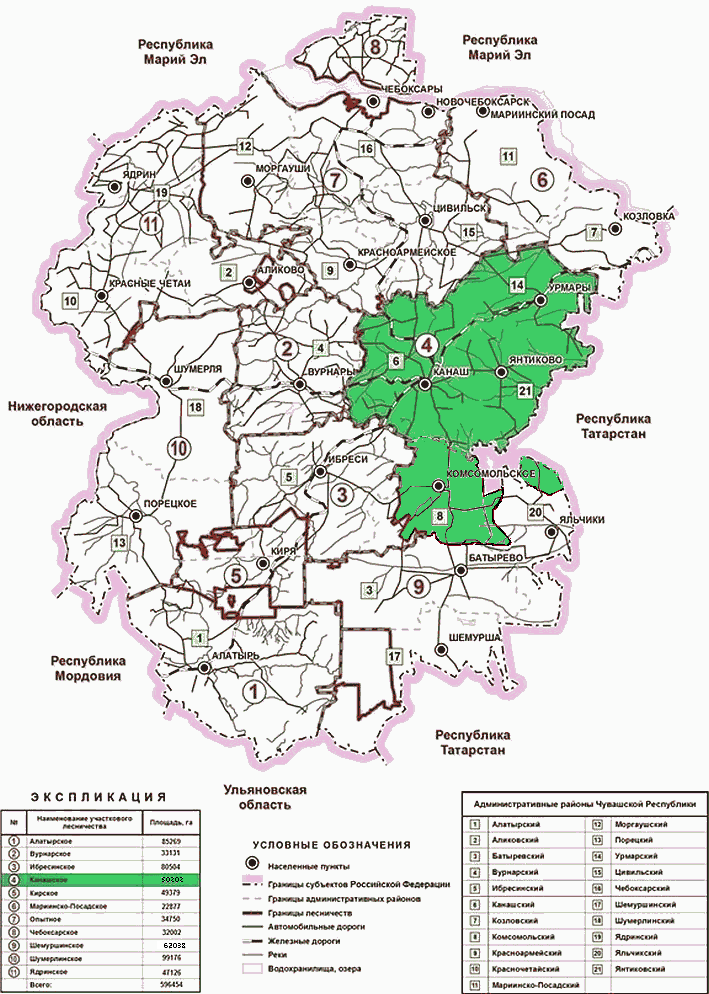 Рис. 1.1. Карта-схема Чувашской Республикис выделением территории Канашского лесничества»;таблицу 1.2 подпункта 1.1.5 изложить в следующей редакции:«Таблица 1.2Распределение лесов Канашского лесничества по лесорастительным зонам и лесным районамрисунок 1.2 изложить в следующей редакции:«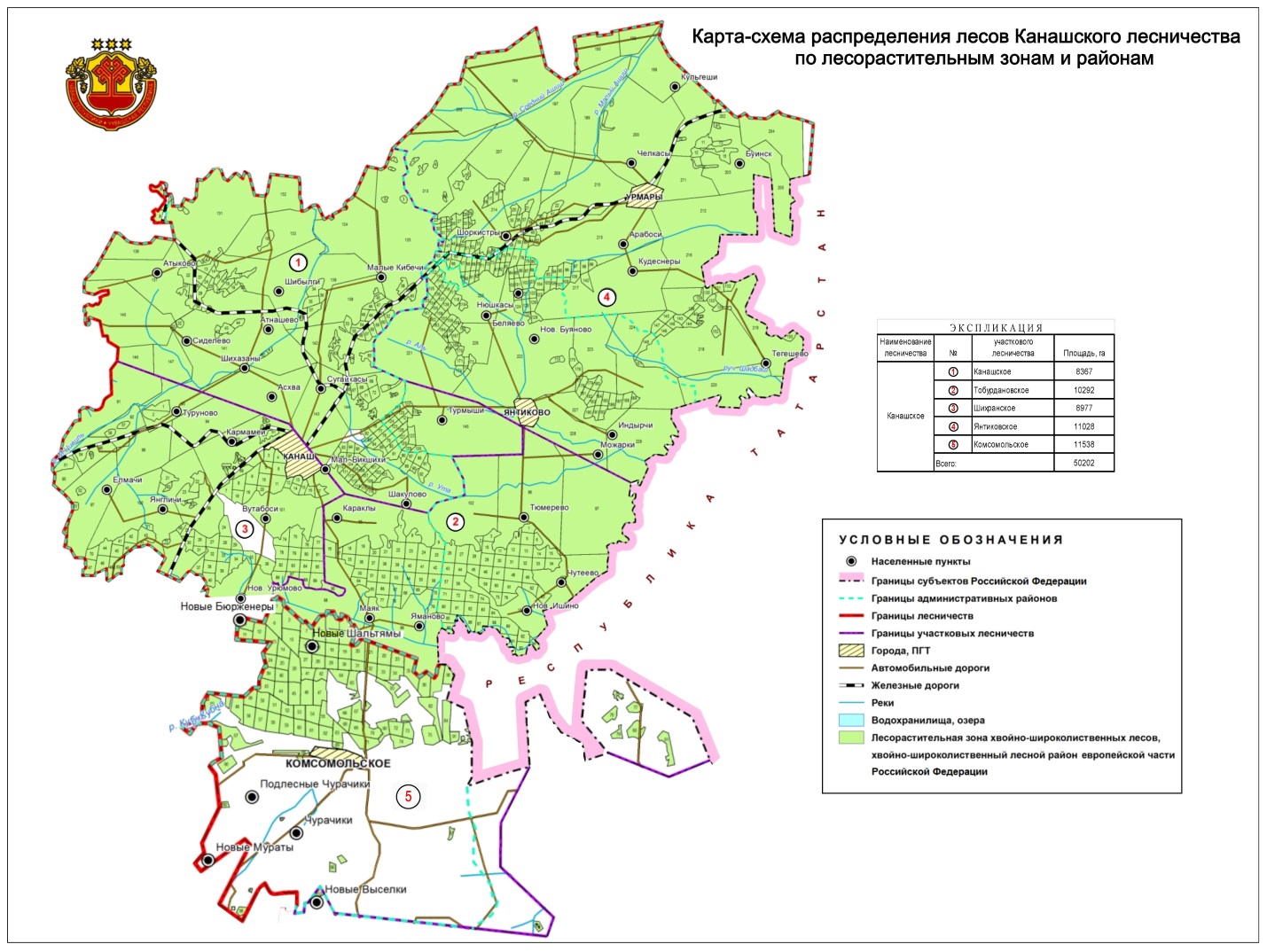 Рис. 1.2. Карта схема распределения лесов Канашскоголесничества по лесорастительным зонам и лесным районам»;в подпункте 1.1.6:абзац первый изложить в следующей редакции «Распределение лесов Канашского лесничества по целевому назначению и категориям защитных лесов осуществлено в соответствии со статьями 111, 114, 115, 117 Лесного кодекса Российской Федерации и на основании данных государственного лесного реестра по состоянию на 1 января 2021 года.»;таблицу 1.3 изложить в следующей редакции:«Таблица 1.3Распределение лесов по целевому назначениюи категориям защитных лесовабзац третий изложить в следующей редакции «К защитным лесам относятся 73,6 процента площади Канашского лесничества, к эксплуатационным - 26,4 процента. Резервные леса в лесничестве отсутствуют.»;рисунок 1.3 изложить в следующей редакции:«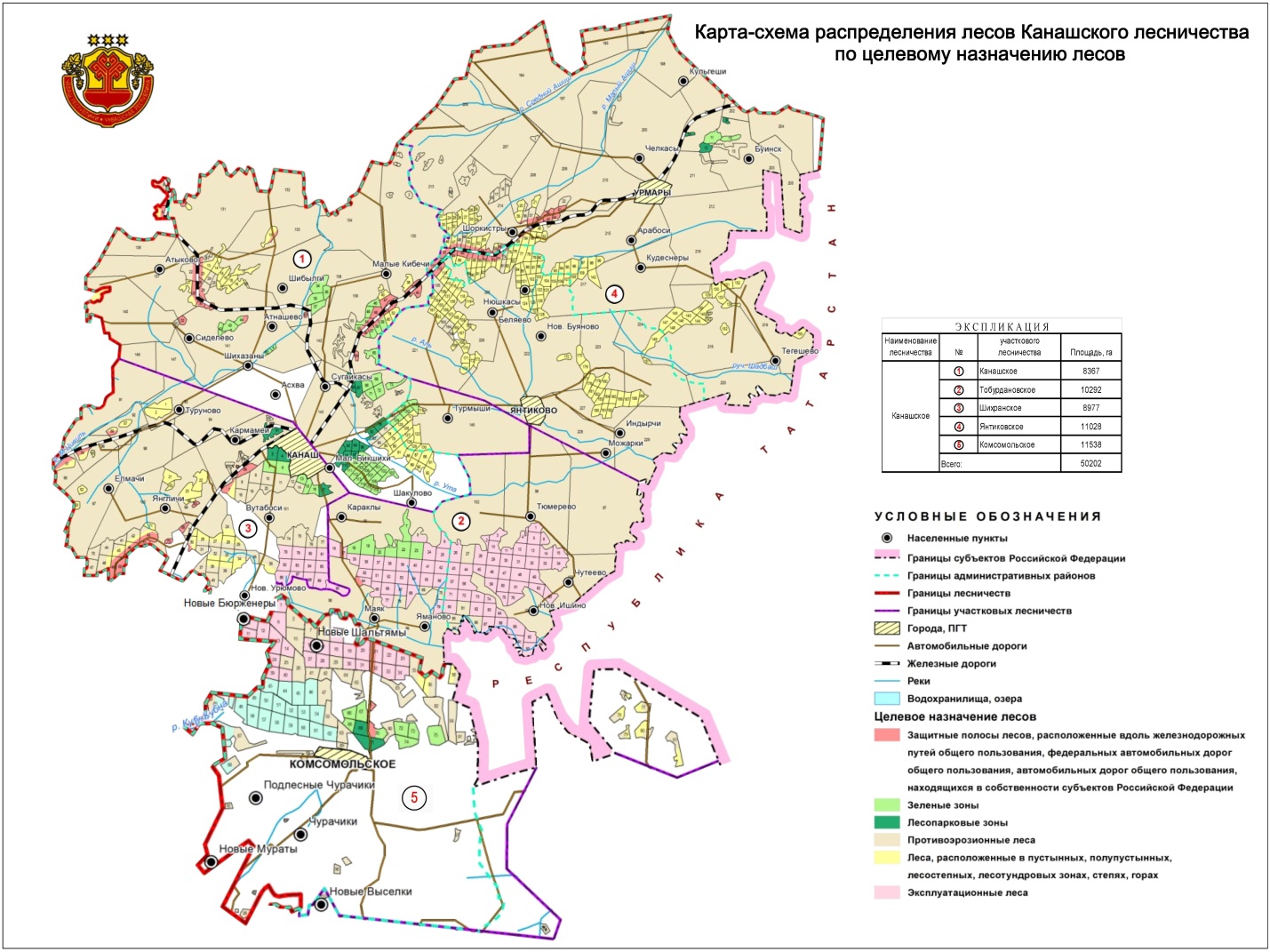 Рис. 1.3. Карта-схема распределения лесовКанашского лесничества по целевому назначению»;в подпункте 1.1.7:в абзаце первом слова «на 1 января 2019 г.» заменить словами «на 1 января 2021 г.»;таблицу 1.4 изложить в следующей редакции:«Таблица 1.4Характеристика лесных и нелесных земель из состава земельлесного фонда на территории Канашского лесничестваабзац второй изложить в следующей редакции:«Лесные земли занимают 96,7 процента от общей площади земель Канашского лесничества, из них земли, покрытые лесной растительностью, - 96,1 процента, что свидетельствует о высоком уровне использования, охраны, защиты и воспроизводства лесов на его площади. Нелесные земли занимают 3,3 процента общей площади Канашского лесничества. Преимущественно они представлены дорогами и просеками (1,25 процента) и другими землями (2,02 процента).»;таблицу 1.5 подпункта 1.1.9 изложить в следующей редакции:«Таблица 1.5Перечень автомобильных дорог общего пользования регионального и межмуниципального значения на территории Канашского лесничестватаблицу 1.6 пункта 1.2 изложить в следующей редакции:«Таблица 1.6Виды разрешенного использования лесовв главе 2:в пункте 2.1:в пункте 2.1.1:таблицу 2.1 изложить в следующей редакции:«Таблица 2.1Расчетная лесосека для осуществления выборочных рубокспелых и перестойных лесных насаждений на срок действия лесохозяйственного регламентатаблицу 2.2 изложить в следующей редакции:«Таблица 2.2Расчетная лесосека для осуществления сплошных рубокспелых и перестойных лесных насажденийв пункте 2.1.2 таблицу 2.3 изложить в следующей редакции:«Таблица 2.3Расчетная лесосека(ежегодный допустимый объем изъятия древесины)в средневозрастных, приспевающих, спелых, перестойныхлесных насаждениях при уходе за лесамив пункте 2.1.3 таблицу 2.4 изложить в следующей редакции:«Таблица 2.4Расчетная лесосека(ежегодный допустимый объем изъятия древесины)при всех видах рубок(площадь - га; запас - тыс. м3)в абзаце втором подпункта 2.1.4 слова «от 22 ноября 2017 г. № 626 (зарегистрирован в Министерстве юстиции Российской Федерации 22 декабря 2017 г., регистрационный № 49381)» заменить словами «от 30 июля 2020 г. № 534  (зарегистрирован в Министерстве юстиции Российской Федерации 18 декабря 2020 г., регистрационный № 61555)»;в абзаце втором подпункта 2.1.6 слова «от 13 сентября 2016 г. № 474 «Об утверждении Правил заготовки древесины и особенностей заготовки древесины в лесничествах, лесопарках, указанных в статье 23 Лесного кодекса Российской Федерации» (зарегистрирован в Министерстве юстиции Российской Федерации          29 декабря 2016 г., регистрационный № 45041)» заменить словами «от 1 декабря 2020 г. № 993 «Об утверждении Правил заготовки древесины и особенностей заготовки древесины в лесничествах, указанных в статье 23 Лесного кодекса Российской Федерации» (зарегистрирован в Министерстве юстиции Российской Федерации 18 декабря 2020 г., регистрационный № 61553)»;в подпункте 2.1.10:в абзаце двадцать седьмом слова «от 29 июня 2016 г. № 375 (зарегистрирован в Министерстве юстиции Российской Федерации 15 ноября 2016 г., регистрационный № 44342)» заменить словами «от 4 декабря 2020 г. № 1014 (зарегистрирован в Министерстве юстиции Российской Федерации 18 декабря 2020 г., регистрационный № 61556)»;в абзаце двадцать девятом слова «установленной пунктом 38» заменить словами «установленной пунктом 59»;в абзаце первом подпункта 2.2.1 пункта 2.2 слова «Федерального агентства лесного хозяйства от 24 января 2012 г. № 23 (зарегистрирован в Министерстве юстиции Российской Федерации 28 февраля 2012 г., регистрационный № 23349)» заменить словами «Министерства природных ресурсов и экологии Российской Федерации от 9 ноября 2020 г. № 911 (зарегистрирован в Министерстве юстиции Российской Федерации 7 декабря 2020 г., регистрационный № 61308)»;в абзаце первом пункта 2.3 слова «от 16 июля 2018 г. № 325 (зарегистрирован в Министерстве юстиции Российской Федерации 10 августа 2018 г., регистрационный № 51845)» заменить словами «от 28 июля 2020 г. № 496 (зарегистрирован в Министерстве юстиции Российской Федерации 16 декабря 2020 г., регистрационный № 61508)»;в абзаце первом пункта 2.4 слова «Федерального агентства лесного хозяйства от 5 декабря 2011 г. № 511 (зарегистрирован в Министерстве юстиции Российской Федерации 16 апреля 2012 г., регистрационный № 23849)» заменить словами «Министерства природных ресурсов и экологии Российской Федерации от 28 июля 2020 г. № 494  (зарегистрирован в Министерстве юстиции Российской Федерации 14 декабря 2020 г., регистрационный № 61428)»;в пункте 2.6 слова «от 21 июня 2017 г. № 314 (зарегистрирован в Министерстве юстиции Российской Федерации 24 августа 2017 г., регистрационный № 47937)» заменить словами «от 2 июля 2020 г. № 408 (зарегистрирован в Министерстве юстиции Российской Федерации 30 ноября 2020 г., регистрационный № 61167)»;в абзаце первом пункта 2.7 слова «Федерального агентства лесного хозяйства от 23 декабря 2011 г. № 548 (зарегистрирован в Министерстве юстиции Российской Федерации 15 марта 2012 г., регистрационный № 23497)» заменить словами «Министерства природных ресурсов и экологии Российской Федерации от 27 июля 2020 г. № 487 (зарегистрирован в Министерстве юстиции Российской Федерации 12 октября 2020 г., регистрационный № 60341)»;в пункте 2.8:слова «Федерального агентства лесного хозяйства от 21 февраля 2012 г. № 62 (зарегистрирован в Министерстве юстиции Российской Федерации           28 марта 2012 г., регистрационный № 23634)» заменить словами «Министерства природных ресурсов и экологии Российской Федерации от 9 ноября 2020 г. № 908  (зарегистрирован в Министерстве юстиции Российской Федерации 7 декабря 2020 г., регистрационный № 61307)»;в пункте 2.8.2 таблицу 2.19 изложить в следующей редакции:«Таблица 2.19Перечень кварталовдля осуществления рекреационной деятельноститаблицу 2.20 пункта 2.8.3 изложить в следующей редакции:«Таблица 2.20Распределение лесов по функциональным зонамрекреационного пользованиятаблицу 2.21 пункта 2.8.5 изложить в следующей редакции:«Таблица 2.21Параметры и сроки рекреационного лесопользованияв абзаце первом пункта 2.10 слова «Федерального агентства лесного хозяйства от 5 декабря 2011 г. № 510 (зарегистрирован в Министерстве юстиции Российской Федерации 30 декабря 2011 г., регистрационный № 22844)» заменить словами «Министерства природных ресурсов и экологии Российской Федерации от 28 июля 2020 г. № 497 (зарегистрирован в Министерстве юстиции Российской Федерации 17 декабря 2020 г., регистрационный № 61515)»;в абзаце первом пункта 2.11 слова «Федерального агентства лесного хозяйства от 19 июля 2011 г. № 308 (зарегистрирован в Министерстве юстиции Российской Федерации 30 сентября 2011 г., регистрационный № 21948)» заменить словами «Министерства природных ресурсов и экологии Российской Федерации от 22 июля 2020 г. № 469 (зарегистрирован в Министерстве юстиции Российской Федерации 7 декабря 2020 г., регистрационный № 61305)»;в абзаце первом пункта 2.12 слова «Порядком использования лесов для выполнения работ по геологическому изучению недр, для разработки месторождений полезных ископаемых, утвержденным приказом Федерального агентства лесного хозяйства от 27 декабря 2010 г. № 515 (зарегистрирован в Министерстве юстиции Российской Федерации 10 мая 2011 г., регистрационный № 20704)» заменить словами «Правилами использования лесов для осуществления геологического изучения недр, разведки и добычи полезных ископаемых и Перечнем случаев использования лесов в целях осуществления геологического изучения недр, разведки и добычи полезных ископаемых без предоставления лесного участка, с установлением или без установления сервитута, утвержденными приказом Министерства природных ресурсов и экологии Российской Федерации от 7 июля 2020 г. № 417 (зарегистрирован в Министерстве юстиции Российской Федерации 27 ноября 2020 г., регистрационный № 61130)»;в абзаце первом пункта 2.14 слова «Федерального агентства лесного хозяйства от 10 июня 2011 г. № 223 (зарегистрирован в Министерстве юстиции Российской Федерации 3 августа 2011 г., регистрационный № 21533)» заменить словами «Министерства природных ресурсов и экологии Российской Федерации от 10 июля 2020 г. № 434 (зарегистрирован в Министерстве юстиции Российской Федерации 27 ноября 2020 г., регистрационный № 61129)»;в абзаце первом пункта 2.15 слова «от 1 декабря 2014 г. № 528 (зарегистрирован в Министерстве юстиции Российской Федерации 20 февраля 2015 г., регистрационный № 36178)» заменить словами «от 28 июля 2020 г. № 495 (зарегистрирован в Министерстве юстиции Российской Федерации 14 декабря 2020 г., регистрационный № 61446)»;в пункте 2.17:в подпункте 2.17.1:в абзаце третьем слова « пожаров в лесах, расположенных» заменить словами «лесных пожаров и других ландшафтных (природных) пожаров», слова «(лесных пожаров)» исключить;в абзаце десятом слова «от 30 июня 2007 г. № 417» заменить словами «от 7 октября 2020 г. № 1614»;таблицу 2.25 изложить в следующей редакции:«Таблица 2.25Распределение площади лесничествапо классам природной пожарной опасностив абзаце двенадцатом слова «, комплекс ежегодно проводимых контролируемых и совершенствующихся мероприятий, в том числе и профилактических, направленных на предупреждение, снижение пожарной опасности, своевременное обнаружение и ликвидацию лесных пожаров (ОСТ 56-103-98)» исключить;абзац тринадцатый изложить в следующей редакции: «Охрана лесов от пожаров включает в себя выполнение мер пожарной безопасности в лесах и тушение пожаров в лесах.»;в таблице 2.26 подпункта 2.17.1:в графе «Нормативы (Оптимальные значения)» подпозиции «вокруг торфодобывающих предприятий» позиции «2.9» изложить в следующей редакции:«отделить эксплуатационную площадь торфяного месторождения с находящимися на ней сооружениями, постройками, складами и другими объектами от окружающих лесных массивов противопожарным разрывом шириной от 75 до 100 метров (в зависимости от местных условий) с водоподводящим каналом соответствующего проектного размера, расположенным по внутреннему краю разрыва;произвести вырубку хвойного леса, а также лиственных деревьев высотой более 8 метров и убрать порубочные остатки и валежник со всей площади противопожарного разрыва;полностью убрать древесную и кустарниковую растительность на противопожарном разрыве со стороны лесного массива на полосе шириной 6 - 8 метров.На противопожарных разрывах, отделяющих эксплуатационные площади торфяных месторождений от лесных массивов, запрещается укладывать порубочные остатки и другие горючие материалы, включая добытый торф.После завершения работ по добыче торфа рекультивация земель должна производиться с учетом обеспечения пожарной безопасности на выработанных площадях.»;таблицу 2.27 изложить в следующей редакции:«Таблица 2.27Переченьмер по противопожарному обустройству лесовв подпункте 2.17.2:в абзаце первом слова «от 20 мая 2017 г. № 607» заменить словами «от 9 декабря 2020 г. № 2047»;таблицу 2.28 подпункта 2.17.2 изложить в следующей редакции:«Таблица 2.28Шкала категорий состояния деревьев»;в абзаце восемнадцатом слова «от 12 сентября 2016 г. № 470 (зарегистрирован в Министерстве юстиции Российской Федерации 13 января 2017 г., регистрационный № 45199)» заменить словами «от 9 ноября 2020 г. № 912 (зарегистрирован в Министерстве юстиции Российской Федерации 16 декабря 2020 г., регистрационный № 61509)»;в подпункте 2.17.3:таблицу 2.34 изложить в следующей редакции:«Таблица 2.34Характеристика объектов единого генетико-селекционногокомплекса (ЕГСК) в Канашском лесничестветаблицу 2.35 изложить в следующей редакции:«Таблица 2.35Характеристика плюсовых деревьев главных древесных пород(по итогам единовременной инвентаризации 2014 г.)абзац тридцать седьмой изложить в следующей редакции:«Правила лесоразведения утверждены приказом Министерства природных ресурсов и экологии Российской Федерации от 30 июля 2020 г. № 541 (зарегистрирован в Министерстве юстиции Российской Федерации 25 ноября 2020 г., регистрационный № 61095).»;в главе 3:в таблице 3.1 пункта 3.1:в графе «Ограничения использования лесов» позиции «Защитные леса» слова «создания лесных плантаций» исключить;графу «Ограничения использования лесов» позиции «1. Леса, выполняющие функции защиты природных и иных объектов» изложить в следующей редакции:«Запрещается сбор лесной подстилки.Изменение границ земель, на которых располагаются леса, указанные в пунктах 3 и 4 части 1 статьи 114 Лесного кодекса Российской Федерации, которое может привести к уменьшению площади таких земель, не допускается.В лесах, расположенных в лесопарковых зонах, запрещаются:использование токсичных химических препаратов;осуществление видов деятельности в сфере охотничьего хозяйства;ведение сельского хозяйства;разведка и добыча полезных ископаемых;строительство и эксплуатация объектов капитального строительства, за исключением гидротехнических сооружений.В лесах, расположенных в зеленых зонах, запрещаются:использование токсичных химических препаратов;осуществление видов деятельности в сфере охотничьего хозяйства;разведка и добыча полезных ископаемых;ведение сельского хозяйства, за исключением сенокошения и пчеловодства, а также возведение изгородей в целях сенокошения и пчеловодства;строительство и эксплуатация объектов капитального строительства, за исключением гидротехнических сооружений, линий связи, линий электропередачи, подземных трубопроводов.В лесах, расположенных в границах полос отвода автомобильных дорог, запрещается осуществление рубок и повреждение лесных насаждений (статья 25 Федерального закона от 8 ноября 2007 г. № 257 – ФЗ «Об автомобильных дорогах и о дорожной деятельности в Российской Федерации и о внесении изменений в отдельные законодательные акты Российской Федерации»).»;в графе «Ограничения использования лесов» позиции 3. «Ценные леса» изложить в следующей редакции:«В ценных лесах запрещаются строительство и эксплуатация объектов капитального строительства, за исключением линейных объектов и гидротехнических сооружений.В запретных полосах лесов, расположенных вдоль водных объектов, запрещаются строительство и эксплуатация объектов капитального строительства, за исключением линейных объектов, гидротехнических сооружений и объектов, необходимых для геологического изучения, разведки и добычи нефти и природного газа.В соответствии с частью 15 статьи 65 Водного кодекса Российской Федерации в запретных полосах лесов, расположенные вдоль водных объектов, запрещается:использование сточных вод в целях регулирования плодородия почв;размещение кладбищ, скотомогильников, объектов размещения отходов производства и потребления, химических, взрывчатых, токсичных, отравляющих и ядовитых веществ, пунктов захоронения радиоактивных отходов;осуществление авиационных мер по борьбе с вредными организмами;движение и стоянка транспортных средств (кроме специальных транспортных средств), за исключением их движения по дорогам и стоянки на дорогах и в специально оборудованных местах, имеющих твердое покрытие;размещение автозаправочных станций, складов горюче-смазочных материалов (за исключением случаев, если автозаправочные станции, склады горюче-смазочных материалов размещены на территориях портов, судостроительных и судоремонтных организаций, инфраструктуры внутренних водных путей при условии соблюдения требований законодательства в области охраны окружающей среды и настоящего Кодекса), станций технического обслуживания, используемых для технического осмотра и ремонта транспортных средств, осуществление мойки транспортных средств;размещение специализированных хранилищ пестицидов и агрохимикатов, применение пестицидов и агрохимикатов;сброс сточных, в том числе дренажных, вод;разведка и добыча общераспространенных полезных ископаемых (за исключением случаев, если разведка и добыча общераспространенных полезных ископаемых осуществляются пользователями недр, осуществляющими разведку и добычу иных видов полезных ископаемых, в границах предоставленных им в соответствии с законодательством Российской Федерации о недрах горных отводов и (или) геологических отводов на основании утвержденного технического проекта в соответствии со статьей 19.1 Закона Российской Федерации от 21 февраля 1992 г. N 2395-1 «О недрах»);хранение пестицидов и агрохимикатов (за исключением хранения агрохимикатов в специализированных хранилищах на территориях морских портов за пределами границ прибрежных защитных полос), применение пестицидов и агрохимикатов.При проведении работ по лесовосстановлению на склонах крутизной более 60 не допускается сплошная отвальная вспашка земель.»;таблицу 3.3 пункта 3.3 изложить в следующей редакции:«Таблица 3.3Ограничения по видам использования лесов»;таблицу 1 к приложению № 1 к лесохозяйственному регламенту Канашского лесничества изложить в следующей редакции: «Таблица  1НОРМАТИВЫРЕЖИМА РУБОК УХОДА ЗА ЛЕСОМ В НАСАЖДЕНИЯХОСНОВНЫХ ДРЕВЕСНЫХ ПОРОДНормативырежима рубок ухода за лесом в сосновых насажденияхПримечания. 1. Исходный состав в графе 1 для всех видов рубок ухода от осветлений до проходных.2. Максимальный процент интенсивности рубок приведен для насаждений сомкнутостью (полнотой), равной 1,0. При меньших показателях сомкнутости (полноты), наличии опасности резкого снижения устойчивости и других неблагоприятных условиях, а также проведении ухода на участках с сетью технологических коридоров интенсивность рубки снижается.3. Превышение интенсивности может допускаться при прорубке технологических коридоров (на 5 - 7 процентов по запасу) и необходимости удаления большого количества нежелательных деревьев без отрицательных последствий (потери устойчивости и др.).4. Насаждения 3 группы только в молодом возрасте относятся к сосновым хозяйственным секциям, если в них имеется достаточное количество деревьев сосны для формирования осветлениями и прочистками насаждений 1 или 2 группы по составу (графа 12).»;таблицу 2 к приложению № 1 к лесохозяйственному регламенту Канашского лесничества изложить в следующей редакции: «Таблица  2Нормативы режима рубок ухода за лесомв еловых насажденияхПримечания. 1. Исходный состав в графе 1 для всех видов рубок ухода от осветлений до проходных.2. Максимальный процент интенсивности рубок приведен для насаждений сомкнутостью (полнотой), равной 1,0. При меньших показателях сомкнутости (полноты), наличии опасности резкого снижения устойчивости и других неблагоприятных условиях, а также проведении ухода на участках с сетью технологических коридоров интенсивность рубки снижается.3. Повышение интенсивности может допускаться при прорубке технологических коридоров на 5 - 7 процентов по запасу и необходимости удаления большого количества нежелательных деревьев.»;таблицу 3 к приложению № 1 к лесохозяйственному регламенту Канашского лесничества изложить в следующей редакции: «Таблица  3Нормативы режима рубок ухода за лесомв дубовых насаждениях»;таблицу 4 к приложению № 1 к лесохозяйственному регламенту Канашского лесничества изложить в следующей редакции: «Таблица  4Нормативы режима рубок ухода за лесомв березовых насажденияхПримечания. 1. Исходный состав в графе 1 для всех видов рубок ухода от осветлений до проходных.2. Максимальный процент интенсивности рубок приведен для насаждений сомкнутостью (полнотой), равной 1,0. При меньших показателях сомкнутости (полноты), наличии опасности резкого снижения устойчивости и других неблагоприятных условиях, а также проведении ухода на участках с сетью технологических коридоров интенсивность рубки снижается.3. Повышение интенсивности может допускаться при прорубке технологических коридоров (на 5 - 7 процентов по запасу) и необходимости удаления большого количества нежелательных деревьев, не вызывающего отрицательных последствий.»;таблицу 5 к приложению № 1 к лесохозяйственному регламенту Канашского лесничества изложить в следующей редакции:  «Таблица  5Нормативы режима рубок ухода за лесомв осиновых насажденияхПримечания. 1. Исходный состав в графе 1 для всех видов рубок ухода - от осветлений до проходных.2. Максимальный процент интенсивности рубок ухода приведен для насаждений сомкнутостью (полнотой), равной 1,0. При меньших показателях сомкнутости (полноты), наличии опасности резкого снижения устойчивости и других неблагоприятных условиях, а также проведении ухода на участках с сетью технологических коридоров интенсивность рубки снижается.3. Превышение интенсивности может допускаться при прорубке технологических коридоров (на 5 - 7 процентов по запасу) и необходимости удаления большого количества нежелательных деревьев, не вызывающего отрицательных последствий.»;таблицу 6 к приложению № 1 к лесохозяйственному регламенту Канашского лесничества изложить в следующей редакции: «Таблица  6Нормативы режима рубок ухода за лесомв липнякахПримечания. 1. Исходный состав в графе 1 для всех видов рубок ухода - от осветлений до проходных.2. Максимальный процент интенсивности рубок приведен для насаждений сомкнутостью (полнотой), равной 1,0. При меньших показателях сомкнутости (полноты), наличии опасности снижения устойчивости (жизнеспособности) насаждений при резком разреживании обычного развития водяных побегов на стволах и проявлении других неблагоприятных последствий интенсивность рубки снижается.»;таблицу 7 к приложению № 1 к лесохозяйственному регламенту Канашского лесничества изложить в следующей редакции: «Таблица  7Нормативы режима рубок ухода за лесомв ольховых насажденияхПримечания. 1. Исходный состав в гр. 1 для всех видов рубок ухода - от осветлений до проходных.2. Максимальный процент интенсивности рубок приведен для насаждений сомкнутостью (полнотой), равной 1,0. При меньших показателях сомкнутости (полноты), наличии опасности резкого снижения устойчивости и других неблагоприятных условиях, а также проведении ухода на участках с сетью технологических коридоров интенсивность рубки снижается.».таблицу 8 к приложению № 1 к лесохозяйственному регламенту Канашского лесничества изложить в следующей редакции: «Таблица  8Нормативы режима рубок ухода за лесомв тополевых и ветловых насаждениях».2. Настоящий приказ вступает в силу через десять дней после дня его официального опубликования.И.о. министра                                                                                         Э.Н. Бедертдинов№п/пНаименование участкового лесничестваНаименование административного района (муниципального образования)Общая площадь, га12341.КанашскоеКанашский73231.КанашскоеЯнтиковский7911.КанашскоеКрасноармейский2531.КанашскоеИтого83672.КомсомольскоеКомсомольский111892.КомсомольскоеЯльчикский3492.КомсомольскоеИтого115382.ТобурдановскоеКанашский42332.ТобурдановскоеЯнтиковский60592.ТобурдановскоеИтого102923.ШихранскоеКанашский89773.ШихранскоеИтого89774.ЯнтиковскоеУрмарский55564.ЯнтиковскоеЯнтиковский54724.ЯнтиковскоеИтого11028ВсегоВсегоВсего50202»;№п/пНаименование участковых лесничествЛесорастительная зонаЛесной районЗона лесозащитного районированияЗона лесосеменного районированияПеречень лесных кварталовПлощадь, га123456781.КанашскоеХвойно-широколиственные лесахвойно-широколиственные (смешанные) леса европейской части Российской ФедерацииСредней лесопатологической угрозы11 - 14783672.КомсомольскоеХвойно-широколиственные лесахвойно-широколиственные (смешанные) леса европейской части Российской ФедерацииСредней лесопатологической угрозы11 - 99115383.ТобурдановскоеХвойно-широколиственные лесахвойно-широколиственные (смешанные) леса европейской части Российской ФедерацииСредней лесопатологической угрозы11 - 102102924.ШихранскоеХвойно-широколиственные лесахвойно-широколиственные (смешанные) леса европейской части Российской ФедерацииСредней лесопатологической угрозы11 - 10289775.ЯнтиковскоеХвойно-широколиственные лесахвойно-широколиственные (смешанные) леса европейской части Российской ФедерацииСредней лесопатологической угрозы11 - 22911028ИтогоИтогоИтогоИтогоИтогоИтогоИтого50202»;Целевое назначение лесовУчастковое лесничествоНомера кварталов или их частейПлощадь, гаОснования деления лесов по целевому назначению12345Всего лесовКанашское1 - 1478367Всего лесовКомсомольское1 - 9911538Всего лесовТобурдановское1 - 10210292Всего лесовШихранское1 - 1028977Всего лесовЯнтиковское1 - 22911028Всего лесовИтогоИтого50202в том числе:Защитные леса - всегоКанашское1-1478367статья 111 Лесного кодекса Российской Федерации; приказ Министерства природных ресурсов и экологии Российской Федерации от 29 марта 2018 г. № 122 «Об утверждении Лесоустроительной инструкции» (зарегистрирован в Министерстве юстиции Российской Федерации                    20 апреля 2018 г., регистрационный № 50859) (далее – Лесоустроительная инструкция)Защитные леса - всегоКомсомольское2; 7; 8; 15; 21ч; 25; 26; 29; 32ч; 35 - 38; 41 - 998101статья 111 Лесного кодекса Российской Федерации; приказ Министерства природных ресурсов и экологии Российской Федерации от 29 марта 2018 г. № 122 «Об утверждении Лесоустроительной инструкции» (зарегистрирован в Министерстве юстиции Российской Федерации                    20 апреля 2018 г., регистрационный № 50859) (далее – Лесоустроительная инструкция)Защитные леса - всегоТобурдановское7; 17ч; 18 - 23; 26; 50ч; 64ч; 69; 70; 78; 81; 85; 86; 90; 95 - 1021948статья 111 Лесного кодекса Российской Федерации; приказ Министерства природных ресурсов и экологии Российской Федерации от 29 марта 2018 г. № 122 «Об утверждении Лесоустроительной инструкции» (зарегистрирован в Министерстве юстиции Российской Федерации                    20 апреля 2018 г., регистрационный № 50859) (далее – Лесоустроительная инструкция)Защитные леса - всегоШихранское1 - 77; 91 - 1027512статья 111 Лесного кодекса Российской Федерации; приказ Министерства природных ресурсов и экологии Российской Федерации от 29 марта 2018 г. № 122 «Об утверждении Лесоустроительной инструкции» (зарегистрирован в Министерстве юстиции Российской Федерации                    20 апреля 2018 г., регистрационный № 50859) (далее – Лесоустроительная инструкция)Защитные леса - всегоЯнтиковское1 - 22911028статья 111 Лесного кодекса Российской Федерации; приказ Министерства природных ресурсов и экологии Российской Федерации от 29 марта 2018 г. № 122 «Об утверждении Лесоустроительной инструкции» (зарегистрирован в Министерстве юстиции Российской Федерации                    20 апреля 2018 г., регистрационный № 50859) (далее – Лесоустроительная инструкция)Защитные леса - всегоИтогоИтого36956статья 111 Лесного кодекса Российской Федерации; приказ Министерства природных ресурсов и экологии Российской Федерации от 29 марта 2018 г. № 122 «Об утверждении Лесоустроительной инструкции» (зарегистрирован в Министерстве юстиции Российской Федерации                    20 апреля 2018 г., регистрационный № 50859) (далее – Лесоустроительная инструкция)из них:1. Леса, выполняющие функции защиты природных и иных объектов, - всегоКанашское4; 7; 8ч; 10ч; 12ч; 13ч; 22ч; 23ч; 26; 27ч; 28ч; 29ч; 30ч; 31; 32; 34 - 37; 39 - 44; 46 - 51; 54 - 59; 62; 64 - 69; 71 - 73; 76; 82; 93 - 117; 119; 120; 1243967 статьи 111, 114 Лесного кодекса Российской Федерации; Федеральный закон от 23 февраля 1995 г.     № 26-ФЗ «О природных и лечебных ресурсах, лечебно-оздоровительных местностях и курортах»; Лесоустроительная инструкция1. Леса, выполняющие функции защиты природных и иных объектов, - всегоКомсомольское21; 32; 66 - 751272статьи 111, 114 Лесного кодекса Российской Федерации; Федеральный закон от 23 февраля 1995 г.     № 26-ФЗ «О природных и лечебных ресурсах, лечебно-оздоровительных местностях и курортах»; Лесоустроительная инструкция1. Леса, выполняющие функции защиты природных и иных объектов, - всегоТобурдановское7; 17ч; 18 - 23; 50ч; 64ч971 статьи 111, 114 Лесного кодекса Российской Федерации; Федеральный закон от 23 февраля 1995 г.     № 26-ФЗ «О природных и лечебных ресурсах, лечебно-оздоровительных местностях и курортах»; Лесоустроительная инструкция1. Леса, выполняющие функции защиты природных и иных объектов, - всегоШихранское3 - 6; 7ч; 13; 15 - 17; 30ч; 42ч; 43ч; 45ч; 46ч; 49ч; 50; 51ч; 54ч; 56ч; 58; 61; 63; 67; 69; 72; 731616 статьи 111, 114 Лесного кодекса Российской Федерации; Федеральный закон от 23 февраля 1995 г.     № 26-ФЗ «О природных и лечебных ресурсах, лечебно-оздоровительных местностях и курортах»; Лесоустроительная инструкция1. Леса, выполняющие функции защиты природных и иных объектов, - всегоЯнтиковское9 - 13; 35ч; 36ч; 37ч; 38; 39ч; 40 - 42; 43ч; 44ч; 46ч; 47ч; 48ч; 49ч; 50ч; 51ч; 52ч; 54ч; 55ч; 56ч; 57; 58ч; 59ч; 63ч; 64ч; 65; 67ч; 68ч; 69ч; 70ч; 71ч; 72ч; 73ч; 74ч; 111; 1121222 статьи 111, 114 Лесного кодекса Российской Федерации; Федеральный закон от 23 февраля 1995 г.     № 26-ФЗ «О природных и лечебных ресурсах, лечебно-оздоровительных местностях и курортах»; Лесоустроительная инструкция1. Леса, выполняющие функции защиты природных и иных объектов, - всегоИтого9048статьи 111, 114 Лесного кодекса Российской Федерации; Федеральный закон от 23 февраля 1995 г.     № 26-ФЗ «О природных и лечебных ресурсах, лечебно-оздоровительных местностях и курортах»; Лесоустроительная инструкцияв том числе:леса, расположенные в защитных полосах лесовКанашское7; 8ч; 10ч; 12ч; 13ч; 22ч; 23ч; 26; 27ч; 28ч; 29ч; 30ч; 31; 32; 39 - 41; 44ч; 47; 49 - 51; 54ч; 55ч; 56ч; 57ч; 58ч; 59ч; 641056 статьи 111, 114 Лесного кодекса Российской Федерации; Лесоустроительная инструкция; постановление Совета Министров РСФСР от 26 октября 1973 г. № 54; постановление Государственного комитета СССР по лесу от 30 ноября 1990 г. № 15; постановление ЦИК и Совета Народных Комиссаров СССР от 2 июля 1936 г. № 66/1162; постановление Совета Министров СССР от 29 сентября 1948 г. № 3670леса, расположенные в защитных полосах лесовКомсомольское21ч; 32ч; 67ч; 70ч182статьи 111, 114 Лесного кодекса Российской Федерации; Лесоустроительная инструкция; постановление Совета Министров РСФСР от 26 октября 1973 г. № 54; постановление Государственного комитета СССР по лесу от 30 ноября 1990 г. № 15; постановление ЦИК и Совета Народных Комиссаров СССР от 2 июля 1936 г. № 66/1162; постановление Совета Министров СССР от 29 сентября 1948 г. № 3670леса, расположенные в защитных полосах лесовТобурдановское17ч; 50ч; 64ч78 статьи 111, 114 Лесного кодекса Российской Федерации; Лесоустроительная инструкция; постановление Совета Министров РСФСР от 26 октября 1973 г. № 54; постановление Государственного комитета СССР по лесу от 30 ноября 1990 г. № 15; постановление ЦИК и Совета Народных Комиссаров СССР от 2 июля 1936 г. № 66/1162; постановление Совета Министров СССР от 29 сентября 1948 г. № 3670леса, расположенные в защитных полосах лесовШихранское7ч; 30ч; 42ч; 43ч; 45ч; 46ч; 49ч; 50; 51ч; 54ч; 56ч; 58; 63; 67; 69; 72; 73877 статьи 111, 114 Лесного кодекса Российской Федерации; Лесоустроительная инструкция; постановление Совета Министров РСФСР от 26 октября 1973 г. № 54; постановление Государственного комитета СССР по лесу от 30 ноября 1990 г. № 15; постановление ЦИК и Совета Народных Комиссаров СССР от 2 июля 1936 г. № 66/1162; постановление Совета Министров СССР от 29 сентября 1948 г. № 3670леса, расположенные в защитных полосах лесовЯнтиковское35ч; 36ч; 37ч; 38; 39ч; 40 - 42; 43ч; 44ч; 46ч; 47ч; 48ч; 49ч; 50ч; 51ч; 52ч; 54ч; 55ч; 56ч; 57; 58ч; 59ч; 63ч; 64ч; 65; 67ч; 68ч; 69ч; 70ч; 71ч; 72ч; 73ч; 74ч; 111; 1121022 статьи 111, 114 Лесного кодекса Российской Федерации; Лесоустроительная инструкция; постановление Совета Министров РСФСР от 26 октября 1973 г. № 54; постановление Государственного комитета СССР по лесу от 30 ноября 1990 г. № 15; постановление ЦИК и Совета Народных Комиссаров СССР от 2 июля 1936 г. № 66/1162; постановление Совета Министров СССР от 29 сентября 1948 г. № 3670леса, расположенные в защитных полосах лесовИтого3215статьи 111, 114 Лесного кодекса Российской Федерации; Лесоустроительная инструкция; постановление Совета Министров РСФСР от 26 октября 1973 г. № 54; постановление Государственного комитета СССР по лесу от 30 ноября 1990 г. № 15; постановление ЦИК и Совета Народных Комиссаров СССР от 2 июля 1936 г. № 66/1162; постановление Совета Министров СССР от 29 сентября 1948 г. № 3670леса, расположенные в зеленых зонахКанашское4; 34 - 37; 42; 43; 44ч; 46; 48; 54ч; 55ч; 56ч; 57ч; 58ч; 59ч; 62; 65; 68; 69; 71 - 73; 98 - 108; 111 - 117; 119; 120; 1242298статьи 111, 114 Лесного кодекса Российской Федерации; Лесоустроительная инструкциялеса, расположенные в зеленых зонахКомсомольское66; 67ч; 68; 70ч; 72 - 75831статьи 111, 114 Лесного кодекса Российской Федерации; Лесоустроительная инструкциялеса, расположенные в зеленых зонахТобурдановское7; 18 - 23893статьи 111, 114 Лесного кодекса Российской Федерации; Лесоустроительная инструкциялеса, расположенные в зеленых зонахШихранское5; 6; 13; 15; 16403статьи 111, 114 Лесного кодекса Российской Федерации; Лесоустроительная инструкциялеса, расположенные в зеленых зонахЯнтиковское11; 13124статьи 111, 114 Лесного кодекса Российской Федерации; Лесоустроительная инструкциялеса, расположенные в зеленых зонахИтого4549статьи 111, 114 Лесного кодекса Российской Федерации; Лесоустроительная инструкциялеса, расположенные в лесопарковых зонахКанашское66; 67; 76; 82; 93 - 97; 109; 110613статьи 111, 114 Лесного кодекса Российской Федерации; постановление Правительства Российской Федерации от 21 декабря              2019 г. № 1755 «Об утверждении правил изменения границ земель, на которых располагаются леса, указанные в пунктах 3 и 4 части 1 статьи 114 Лесного кодекса Российской Федерации, и определения функциональных зон в лесах, расположенных в лесопарковых зона»; Лесоустроительная инструкциялеса, расположенные в лесопарковых зонахКомсомольское69, 71259статьи 111, 114 Лесного кодекса Российской Федерации; постановление Правительства Российской Федерации от 21 декабря              2019 г. № 1755 «Об утверждении правил изменения границ земель, на которых располагаются леса, указанные в пунктах 3 и 4 части 1 статьи 114 Лесного кодекса Российской Федерации, и определения функциональных зон в лесах, расположенных в лесопарковых зона»; Лесоустроительная инструкциялеса, расположенные в лесопарковых зонахТобурдановское--статьи 111, 114 Лесного кодекса Российской Федерации; постановление Правительства Российской Федерации от 21 декабря              2019 г. № 1755 «Об утверждении правил изменения границ земель, на которых располагаются леса, указанные в пунктах 3 и 4 части 1 статьи 114 Лесного кодекса Российской Федерации, и определения функциональных зон в лесах, расположенных в лесопарковых зона»; Лесоустроительная инструкциялеса, расположенные в лесопарковых зонахШихранское3; 4; 17; 61336статьи 111, 114 Лесного кодекса Российской Федерации; постановление Правительства Российской Федерации от 21 декабря              2019 г. № 1755 «Об утверждении правил изменения границ земель, на которых располагаются леса, указанные в пунктах 3 и 4 части 1 статьи 114 Лесного кодекса Российской Федерации, и определения функциональных зон в лесах, расположенных в лесопарковых зона»; Лесоустроительная инструкциялеса, расположенные в лесопарковых зонахЯнтиковское9; 10; 1276статьи 111, 114 Лесного кодекса Российской Федерации; постановление Правительства Российской Федерации от 21 декабря              2019 г. № 1755 «Об утверждении правил изменения границ земель, на которых располагаются леса, указанные в пунктах 3 и 4 части 1 статьи 114 Лесного кодекса Российской Федерации, и определения функциональных зон в лесах, расположенных в лесопарковых зона»; Лесоустроительная инструкциялеса, расположенные в лесопарковых зонахИтого1284статьи 111, 114 Лесного кодекса Российской Федерации; постановление Правительства Российской Федерации от 21 декабря              2019 г. № 1755 «Об утверждении правил изменения границ земель, на которых располагаются леса, указанные в пунктах 3 и 4 части 1 статьи 114 Лесного кодекса Российской Федерации, и определения функциональных зон в лесах, расположенных в лесопарковых зона»; Лесоустроительная инструкция2. Ценные леса - всегоКанашское1 - 3; 5; 6; 8ч; 9; 10ч; 11; 12ч; 13ч; 14 - 21; 22ч; 23ч; 24; 25; 27ч; 28ч; 29ч; 30ч; 33; 38; 45; 52; 53; 60; 61; 63; 70; 74; 75; 77; 78 - 81; 83 - 92; 118; 121 - 123; 125 - 1474400статьи 111, 115 Лесного кодекса Российской Федерации; Лесоустроительная инструкция2. Ценные леса - всегоКомсомольское2; 7; 8; 15; 25; 26; 29; 35 - 38; 41 - 65; 76 - 996829статьи 111, 115 Лесного кодекса Российской Федерации; Лесоустроительная инструкция2. Ценные леса - всегоТобурдановское26; 69; 70; 78; 81; 85; 86; 90; 95 - 102977статьи 111, 115 Лесного кодекса Российской Федерации; Лесоустроительная инструкция2. Ценные леса - всегоШихранское1; 2; 7ч; 8 - 12; 14; 18 - 29; 30ч; 31 - 41; 42ч; 43ч; 44; 45ч; 46ч; 47; 48; 49ч; 51ч; 52; 53; 54ч; 55; 56ч; 57; 59; 60; 62; 64 - 66; 68; 70; 71; 74 - 77; 91 - 1025896статьи 111, 115 Лесного кодекса Российской Федерации; Лесоустроительная инструкция2. Ценные леса - всегоЯнтиковское1 - 8; 14 - 34; 35ч; 36ч; 37ч; 39ч; 43ч; 44ч; 45; 46ч; 47ч; 48ч; 49ч; 50ч; 51ч; 52ч; 53; 54ч; 55ч; 56ч; 58ч; 59ч; 60 - 62; 63ч; 64ч; 66; 67ч; 68ч; 69ч; 70ч; 71ч; 72ч; 73ч; 74ч; 75 - 110; 113 - 2299806статьи 111, 115 Лесного кодекса Российской Федерации; Лесоустроительная инструкция2. Ценные леса - всегоИтогоИтого27908в том числе:противоэрозионные лесаКанашское1 - 3; 5; 6; 12ч; 22ч; 24; 25; 28ч; 33; 53; 61; 63; 70; 74; 75; 77; 83; 84; 123; 131 - 1472173 статьи 111, 115 Лесного кодекса Российской Федерации; постановление Совета Министров ЧАССР от 29 декабря 1981 г. № 778; распоряжение Совета Министров РСФСР от 5 августа 1982 г. № 1256-р; постановление Государственного комитета СССР по лесу от 30 ноября 1990 г. № 15; Лесоустроительная инструкцияпротивоэрозионные лесаКомсомольское2; 7; 8; 15; 25; 26; 29; 35 - 38; 41; 42; 47; 55; 63 - 65; 76 - 992758статьи 111, 115 Лесного кодекса Российской Федерации; постановление Совета Министров ЧАССР от 29 декабря 1981 г. № 778; распоряжение Совета Министров РСФСР от 5 августа 1982 г. № 1256-р; постановление Государственного комитета СССР по лесу от 30 ноября 1990 г. № 15; Лесоустроительная инструкцияпротивоэрозионные лесаТобурдановское26; 69; 70; 78; 81; 85; 86; 90; 95 - 102977 статьи 111, 115 Лесного кодекса Российской Федерации; постановление Совета Министров ЧАССР от 29 декабря 1981 г. № 778; распоряжение Совета Министров РСФСР от 5 августа 1982 г. № 1256-р; постановление Государственного комитета СССР по лесу от 30 ноября 1990 г. № 15; Лесоустроительная инструкцияпротивоэрозионные лесаШихранское8 - 12; 14; 18 - 20; 31; 35; 37; 40; 44; 47; 59; 60; 65; 66; 68; 70; 74 - 77; 91 - 1022993 статьи 111, 115 Лесного кодекса Российской Федерации; постановление Совета Министров ЧАССР от 29 декабря 1981 г. № 778; распоряжение Совета Министров РСФСР от 5 августа 1982 г. № 1256-р; постановление Государственного комитета СССР по лесу от 30 ноября 1990 г. № 15; Лесоустроительная инструкцияпротивоэрозионные лесаЯнтиковское1 - 8; 14 - 19; 22; 36ч; 37ч; 48ч; 49ч; 74ч; 81; 135; 163; 164; 166; 193 - 2292279 статьи 111, 115 Лесного кодекса Российской Федерации; постановление Совета Министров ЧАССР от 29 декабря 1981 г. № 778; распоряжение Совета Министров РСФСР от 5 августа 1982 г. № 1256-р; постановление Государственного комитета СССР по лесу от 30 ноября 1990 г. № 15; Лесоустроительная инструкцияпротивоэрозионные лесаИтого11180статьи 111, 115 Лесного кодекса Российской Федерации; постановление Совета Министров ЧАССР от 29 декабря 1981 г. № 778; распоряжение Совета Министров РСФСР от 5 августа 1982 г. № 1256-р; постановление Государственного комитета СССР по лесу от 30 ноября 1990 г. № 15; Лесоустроительная инструкцияпустынные, полупустынные леса, лесостепные леса, лесотундровые леса, горные лесаКанашское8ч; 9; 10ч; 11; 13ч; 14 - 21; 23ч; 27ч; 29ч; 30ч; 38; 45; 52; 60; 78 - 81; 85 - 92; 118; 121; 122; 125 - 1302227 статьи 111, 115 Лесного кодекса Российской Федерации; Лесоустроительная инструкцияпустынные, полупустынные леса, лесостепные леса, лесотундровые леса, горные лесаКомсомольское35 - 38; 76 - 81979статьи 111, 115 Лесного кодекса Российской Федерации; Лесоустроительная инструкцияпустынные, полупустынные леса, лесостепные леса, лесотундровые леса, горные лесаТобурдановское-- статьи 111, 115 Лесного кодекса Российской Федерации; Лесоустроительная инструкцияпустынные, полупустынные леса, лесостепные леса, лесотундровые леса, горные лесаШихранское1; 2; 7ч; 21 - 29; 30ч; 32 - 34; 36; 38; 39; 41; 42ч; 43ч; 45ч; 46ч; 48; 49ч; 51ч; 52; 53; 54ч; 55; 56ч; 57; 62; 64; 712903 статьи 111, 115 Лесного кодекса Российской Федерации; Лесоустроительная инструкцияпустынные, полупустынные леса, лесостепные леса, лесотундровые леса, горные лесаЯнтиковское20; 21; 23 - 34; 35ч; 39ч; 43ч; 44ч; 45; 46ч; 47ч; 50ч; 51ч; 52ч; 53; 54ч; 55ч; 56ч; 58ч; 59ч; 60 - 62; 63ч; 64ч; 66; 67ч; 68ч; 69ч; 70ч; 71ч; 72ч; 73ч; 75 - 80; 82 - 110; 113 - 134; 136 - 162; 165; 167 - 1927527 статьи 111, 115 Лесного кодекса Российской Федерации; Лесоустроительная инструкцияпустынные, полупустынные леса, лесостепные леса, лесотундровые леса, горные лесаИтого13636статьи 111, 115 Лесного кодекса Российской Федерации; Лесоустроительная инструкциязапретные полосы лесов, расположенные вдоль водных объектовКанашское--статьи 111, 115 Лесного кодекса Российской Федерации, Лесоустроительная инструкция, статья 65 Водного кодекса Российской Федерациизапретные полосы лесов, расположенные вдоль водных объектовКомсомольское43 - 46; 48 - 54; 56 - 62; 85 - 873092статьи 111, 115 Лесного кодекса Российской Федерации, Лесоустроительная инструкция, статья 65 Водного кодекса Российской Федерациизапретные полосы лесов, расположенные вдоль водных объектовТобурдановское--статьи 111, 115 Лесного кодекса Российской Федерации, Лесоустроительная инструкция, статья 65 Водного кодекса Российской Федерациизапретные полосы лесов, расположенные вдоль водных объектовШихранское--статьи 111, 115 Лесного кодекса Российской Федерации, Лесоустроительная инструкция, статья 65 Водного кодекса Российской Федерациизапретные полосы лесов, расположенные вдоль водных объектовЯнтиковское--статьи 111, 115 Лесного кодекса Российской Федерации, Лесоустроительная инструкция, статья 65 Водного кодекса Российской Федерациизапретные полосы лесов, расположенные вдоль водных объектовИтого3092статьи 111, 115 Лесного кодекса Российской Федерации, Лесоустроительная инструкция, статья 65 Водного кодекса Российской ФедерацииЭксплуатационные лесаКанашское--статья 117 Лесного кодекса Российской Федерации; Лесоустроительная инструкция; постановление Совета Народных Комиссаров СССР от 23 апреля 1943 г.            № 430; постановление Государственного комитета СССР по лесу от 30 ноября 1990 г. № 15Эксплуатационные лесаКомсомольское1; 3 - 6; 9 - 14; 16 - 20; 21ч; 22 - 24; 27; 28; 30; 31; 32ч; 33; 34; 39; 403437статья 117 Лесного кодекса Российской Федерации; Лесоустроительная инструкция; постановление Совета Народных Комиссаров СССР от 23 апреля 1943 г.            № 430; постановление Государственного комитета СССР по лесу от 30 ноября 1990 г. № 15Эксплуатационные лесаТобурдановское1 - 6; 8 - 16; 17ч; 24; 25; 27 - 49; 50ч; 51 - 63; 64ч; 65 - 68; 71 - 77; 79; 80; 82 - 84; 87 - 89; 91 - 948344статья 117 Лесного кодекса Российской Федерации; Лесоустроительная инструкция; постановление Совета Народных Комиссаров СССР от 23 апреля 1943 г.            № 430; постановление Государственного комитета СССР по лесу от 30 ноября 1990 г. № 15Эксплуатационные лесаШихранское78 - 901465статья 117 Лесного кодекса Российской Федерации; Лесоустроительная инструкция; постановление Совета Народных Комиссаров СССР от 23 апреля 1943 г.            № 430; постановление Государственного комитета СССР по лесу от 30 ноября 1990 г. № 15Эксплуатационные лесаЯнтиковское--статья 117 Лесного кодекса Российской Федерации; Лесоустроительная инструкция; постановление Совета Народных Комиссаров СССР от 23 апреля 1943 г.            № 430; постановление Государственного комитета СССР по лесу от 30 ноября 1990 г. № 15Эксплуатационные лесаИтого13246статья 117 Лесного кодекса Российской Федерации; Лесоустроительная инструкция; постановление Совета Народных Комиссаров СССР от 23 апреля 1943 г.            № 430; постановление Государственного комитета СССР по лесу от 30 ноября 1990 г. № 15Показатели характеристики земельВсего по лесничествуВсего по лесничествуПоказатели характеристики земельплощадь, га%123Общая площадь земель50202100,0Лесные земли - всего4855296,7Земли, покрытые лесной растительностью, - всего4826096,1Земли, не покрытые лесной растительностью, - всего2910,58в том числе:вырубки890,18гари00редины00прогалины200,04другие1820,36Нелесные земли - всего16503,3в том числе:дороги, просеки6271,25болота60,01другие10172,02»;Идентификационный номерНаименование автомобильных дорогПротяженность, км12397 ОП РЗ 97К-002«Аниш» (а/д «Волга» - Урмары - Канаш - Ибреси - Алатырь)160,72097 ОП РЗ 97К-007Шихазаны - Калинино37,52097 ОП РЗ 97К-013Урмары - Ковали - Нурлаты (до границы Республики Татарстан)12,80097 ОП РЗ 97К-015Янтиково - Чутеево - Большие Кайбицы (до границы Республики Татарстан)18,58097 ОП РЗ 97К-020Канаш - Тюлькой - Словаши - а/д «Волга»38,72197 ОП МЗ 97Н-042Ядрин - д. Канаш12,00297 ОП МЗ 97Н-040«Цивильск – Ульяновск» - Комсомольское1,37597 ОП РЗ 97К-010Комсомольское - Яльчики - Буинск (до границы Республики Татарстан)41,260Виды разрешенного использования лесовНаименование участкового лесничестваПеречень кварталов или их частейПлощадь, га1234Заготовка древесиныКанашское1 - 1478367Заготовка древесиныКомсомольское1 - 9911538Заготовка древесиныТобурдановское1 - 102103292Заготовка древесиныШихранское1 - 1028977Заготовка древесиныЯнтиковское1 - 22911028Заготовка древесиныИтогоИтого50202Переработка древесины и иных лесных ресурсовКанашское--Переработка древесины и иных лесных ресурсовКомсомольское1; 3 - 6; 9 - 14; 16 - 20; 21ч; 22 - 24; 27; 28; 30; 31; 32ч; 33; 34; 39; 403437Переработка древесины и иных лесных ресурсовТобурдановское1 - 6; 8 - 16; 17ч; 24; 25; 27 - 49; 50ч; 51 - 63; 64ч; 65 - 68; 71 - 77; 79; 80; 82 - 84; 87 - 89; 91 - 948344Переработка древесины и иных лесных ресурсовШихранское78 - 901465Переработка древесины и иных лесных ресурсовЯнтиковское--Переработка древесины и иных лесных ресурсовИтогоИтого13246Заготовка и сбор недревесных лесных ресурсовКанашское1 - 1478367Заготовка и сбор недревесных лесных ресурсовКомсомольское1 - 9911538Заготовка и сбор недревесных лесных ресурсовТобурдановское1 - 10210294Заготовка и сбор недревесных лесных ресурсовШихранское1 - 1028977Заготовка и сбор недревесных лесных ресурсовЯнтиковское1 - 22911028Заготовка и сбор недревесных лесных ресурсовИтогоИтого50202Заготовка пищевых лесных ресурсов и сбор лекарственных растенийКанашское1 - 1478367Заготовка пищевых лесных ресурсов и сбор лекарственных растенийКомсомольское1 - 9911538Заготовка пищевых лесных ресурсов и сбор лекарственных растенийТобурдановское1 - 10210292Заготовка пищевых лесных ресурсов и сбор лекарственных растенийШихранское1 - 1028977Заготовка пищевых лесных ресурсов и сбор лекарственных растенийЯнтиковское1 - 22911028Заготовка пищевых лесных ресурсов и сбор лекарственных растенийИтогоИтого50202Осуществление видов деятельности в сфере охотничьего хозяйстваКанашское1 - 3; 5 - 33; 38 - 41; 44ч; 45; 47; 49 – 53; 54ч; 55ч; 56ч; 57ч; 58ч; 59ч; 60; 61; 63; 64; 70; 74; 75; 77 - 81; 83 - 92; 118; 121 - 123; 125 - 1475456Осуществление видов деятельности в сфере охотничьего хозяйстваКомсомольское1 -65; 67ч; 70ч; 76-9910448Осуществление видов деятельности в сфере охотничьего хозяйстваТобурдановское1 - 6; 8 - 17; 24 - 1029399Осуществление видов деятельности в сфере охотничьего хозяйстваШихранское1; 2; 7 - 12; 14; 18 - 60; 62 - 1028238Осуществление видов деятельности в сфере охотничьего хозяйстваЯнтиковское1 - 8; 14 - 22910828Осуществление видов деятельности в сфере охотничьего хозяйстваИтогоИтого44369Ведение сельского хозяйства <*>Канашское1 - 3; 5 - 33; 38 - 41; 44ч; 45; 47; 49 – 53; 54ч; 55ч; 56ч; 57ч; 58ч; 59ч; 60; 61; 63; 64; 70; 74; 75; 77 - 81; 83 - 92; 118; 121 - 123; 125 - 1475456Ведение сельского хозяйства <*>Комсомольское1 -65; 67ч; 70ч; 76-9910448Ведение сельского хозяйства <*>Тобурдановское1 - 6; 8 - 17; 24 - 1029399Ведение сельского хозяйства <*>Шихранское1; 2; 7 - 12; 14; 18 - 60; 62 - 1028238Ведение сельского хозяйства <*>Янтиковское1 - 8; 14 - 22910828Ведение сельского хозяйства <*>ИтогоИтого44369Ведение сельского хозяйства (сенокошение и пчеловодство)Канашское1 – 65; 68 – 75; 77 – 81; 83 – 92; 98 – 108; 111 – 1477754Ведение сельского хозяйства (сенокошение и пчеловодство)Комсомольское1 – 68; 70; 72 – 9911279Ведение сельского хозяйства (сенокошение и пчеловодство)Тобурдановское1 – 10210292Ведение сельского хозяйства (сенокошение и пчеловодство)Шихранское1; 2; 5 – 16; 18 – 60; 62 – 1028641Ведение сельского хозяйства (сенокошение и пчеловодство)Янтиковское1 – 8; 11; 13 – 22910952Ведение сельского хозяйства (сенокошение и пчеловодство)Итого:48918Создание лесных плантаций и их эксплуатацияКанашское1 - 1478367Создание лесных плантаций и их эксплуатацияКомсомольское1 - 9911538Создание лесных плантаций и их эксплуатацияТобурдановское1 - 10210292Создание лесных плантаций и их эксплуатацияШихранское1 - 1028977Создание лесных плантаций и их эксплуатацияЯнтиковское1 - 22911028Создание лесных плантаций и их эксплуатацияИтогоИтого50202Выращивание лесных плодовых, ягодных, декоративных растений, лекарственных растенийКанашское1 - 1478367Выращивание лесных плодовых, ягодных, декоративных растений, лекарственных растенийКомсомольское1 - 9911538Выращивание лесных плодовых, ягодных, декоративных растений, лекарственных растенийТобурдановское1 - 10210292Выращивание лесных плодовых, ягодных, декоративных растений, лекарственных растенийШихранское1 - 1028977Выращивание лесных плодовых, ягодных, декоративных растений, лекарственных растенийЯнтиковское1 - 22911028Выращивание лесных плодовых, ягодных, декоративных растений, лекарственных растенийИтогоИтого50202Выращивание посадочного материала лесных растений (сеянцев, саженцев)Канашское1 - 1478367Выращивание посадочного материала лесных растений (сеянцев, саженцев)Комсомольское1 - 9911538Выращивание посадочного материала лесных растений (сеянцев, саженцев)Тобурдановское1 - 10210292Выращивание посадочного материала лесных растений (сеянцев, саженцев)Шихранское1 - 1028977Выращивание посадочного материала лесных растений (сеянцев, саженцев)Янтиковское1 - 22911028Выращивание посадочного материала лесных растений (сеянцев, саженцев)ИтогоИтого50202Строительство, реконструкция, эксплуатация линейных объектовКанашское1 - 1478367Строительство, реконструкция, эксплуатация линейных объектовКомсомольское1 - 9911538Строительство, реконструкция, эксплуатация линейных объектовТобурдановское1 - 10210292Строительство, реконструкция, эксплуатация линейных объектовШихранское1 - 1028977Строительство, реконструкция, эксплуатация линейных объектовЯнтиковское1 - 22911028Строительство, реконструкция, эксплуатация линейных объектовИтогоИтого50202Осуществление научно-исследовательской деятельности, образовательной деятельностиКанашское1 - 1478367Осуществление научно-исследовательской деятельности, образовательной деятельностиКомсомольское1 - 9911538Осуществление научно-исследовательской деятельности, образовательной деятельностиТобурдановское1 - 10210292Осуществление научно-исследовательской деятельности, образовательной деятельностиШихранское1 - 1028977Осуществление научно-исследовательской деятельности, образовательной деятельностиЯнтиковское1 - 22911028Осуществление научно-исследовательской деятельности, образовательной деятельностиИтогоИтого50202Строительство и эксплуатация водохранилищ и иных искусственных водных объектов, а также гидротехнических сооружений, морских портов, морских терминалов, речных портов, причаловКанашское1 - 1478367Строительство и эксплуатация водохранилищ и иных искусственных водных объектов, а также гидротехнических сооружений, морских портов, морских терминалов, речных портов, причаловКомсомольское1 - 9911538Строительство и эксплуатация водохранилищ и иных искусственных водных объектов, а также гидротехнических сооружений, морских портов, морских терминалов, речных портов, причаловТобурдановское1 - 10210292Строительство и эксплуатация водохранилищ и иных искусственных водных объектов, а также гидротехнических сооружений, морских портов, морских терминалов, речных портов, причаловШихранское1 - 1028977Строительство и эксплуатация водохранилищ и иных искусственных водных объектов, а также гидротехнических сооружений, морских портов, морских терминалов, речных портов, причаловЯнтиковское1 - 22911028Строительство и эксплуатация водохранилищ и иных искусственных водных объектов, а также гидротехнических сооружений, морских портов, морских терминалов, речных портов, причаловИтогоИтого50202Осуществление геологического изучения недр, разведка и добыча полезных ископаемых (геологическое изучение недр)Канашское1 - 3; 5 - 33; 38 - 41; 44ч; 45; 47; 49 – 53; 54ч; 55ч; 56ч; 57ч; 58ч; 59ч; 60; 61; 63; 64; 70; 74; 75; 77 - 81; 83 - 92; 118; 121 - 123; 125 - 147 (кроме ОЗУ)5456Осуществление геологического изучения недр, разведка и добыча полезных ископаемых (геологическое изучение недр)Комсомольское1 -65; 67ч; 70ч; 76-99 (кроме ОЗУ)10448Осуществление геологического изучения недр, разведка и добыча полезных ископаемых (геологическое изучение недр)Тобурдановское1 - 6; 8 - 17; 24 – 102 (кроме ОЗУ)9399Осуществление геологического изучения недр, разведка и добыча полезных ископаемых (геологическое изучение недр)Шихранское1; 2; 7 - 12; 14; 18 - 60; 62 – 102 (кроме ОЗУ)8238Осуществление геологического изучения недр, разведка и добыча полезных ископаемых (геологическое изучение недр)Янтиковское1 - 8; 14 – 229 (кроме ОЗУ)10828Осуществление геологического изучения недр, разведка и добыча полезных ископаемых (геологическое изучение недр)ИтогоИтого44369Осуществление геологического изучения недр, разведка и добыча полезных ископаемых (разведка и добыча полезных ископаемых)Канашское7 – 11; 12ч; 13 – 21; 22ч; 23; 26; 27; 28ч; 29 -32; 38 – 41; 44ч; 45; 47; 49 – 52; 54ч; 55ч; 56ч; 57ч; 58ч; 59ч; 60; 64; 78 – 81; 85 – 92; 118; 121; 122; 125 – 130 (кроме ОЗУ)3283Осуществление геологического изучения недр, разведка и добыча полезных ископаемых (разведка и добыча полезных ископаемых)Комсомольское1; 3 – 6; 9 – 14; 16 – 24; 27; 28; 30 – 34; 39; 40; 43 – 46; 48 – 54; 56 – 62; 67ч; 70ч (кроме ОЗУ)7690Осуществление геологического изучения недр, разведка и добыча полезных ископаемых (разведка и добыча полезных ископаемых)Тобурдановское1 – 6; 8 – 17; 24; 25; 27 – 68; 71 – 77; 79; 80; 82 – 84; 87 – 89; 91 – 94 (кроме ОЗУ)8422Осуществление геологического изучения недр, разведка и добыча полезных ископаемых (разведка и добыча полезных ископаемых)Шихранское1; 2; 7; 21 – 30; 32 – 34; 36; 38; 39; 41 – 43; 45; 46; 48 – 58; 62 – 64; 67; 69; 71 – 73; 78 – 90 (кроме ОЗУ)5245Осуществление геологического изучения недр, разведка и добыча полезных ископаемых (разведка и добыча полезных ископаемых)Янтиковское20; 21; 23 – 35; 36ч; 37ч; 38 – 47; 48ч; 49ч; 50 – 73; 74ч; 75 – 80; 82 – 134; 136 – 162; 165; 167 – 192 (кроме ОЗУ)8549Осуществление геологического изучения недр, разведка и добыча полезных ископаемых (разведка и добыча полезных ископаемых)ИтогоИтого33189Осуществление религиозной деятельностиКанашское1 - 1478367Осуществление религиозной деятельностиКомсомольское1 - 9911538Осуществление религиозной деятельностиТобурдановское1 - 10210292Осуществление религиозной деятельностиШихранское1 - 1028977Осуществление религиозной деятельностиЯнтиковское1 - 22911028Осуществление религиозной деятельностиИтогоИтого50202Осуществление рекреационной деятельностиКанашское1 - 1478367Осуществление рекреационной деятельностиКомсомольское1 - 9911538Осуществление рекреационной деятельностиТобурдановское1 - 10210292Осуществление рекреационной деятельностиШихранское1 - 1028977Осуществление рекреационной деятельностиЯнтиковское1 - 22911028Осуществление рекреационной деятельностиИтогоИтого50202Иные виды«-ПоказателиВсегоВсегоВ том числе по полнотамВ том числе по полнотамВ том числе по полнотамВ том числе по полнотамВ том числе по полнотамВ том числе по полнотамВ том числе по полнотамВ том числе по полнотамВ том числе по полнотамВ том числе по полнотамВ том числе по полнотамВ том числе по полнотамПоказателигатыс. м110,90,90,80,80,70,70,60,60,3 - 0,50,3 - 0,5Показателигатыс. мгатыс. мгатыс. мгатыс. мгатыс. мгатыс. мгатыс. м123456789101112131415Целевое назначение лесов - защитные леса, эксплуатационные лесаЦелевое назначение лесов - защитные леса, эксплуатационные лесаЦелевое назначение лесов - защитные леса, эксплуатационные лесаЦелевое назначение лесов - защитные леса, эксплуатационные лесаЦелевое назначение лесов - защитные леса, эксплуатационные лесаЦелевое назначение лесов - защитные леса, эксплуатационные лесаЦелевое назначение лесов - защитные леса, эксплуатационные лесаЦелевое назначение лесов - защитные леса, эксплуатационные лесаЦелевое назначение лесов - защитные леса, эксплуатационные лесаЦелевое назначение лесов - защитные леса, эксплуатационные лесаЦелевое назначение лесов - защитные леса, эксплуатационные лесаЦелевое назначение лесов - защитные леса, эксплуатационные лесаЦелевое назначение лесов - защитные леса, эксплуатационные лесаЦелевое назначение лесов - защитные леса, эксплуатационные лесаЦелевое назначение лесов - защитные леса, эксплуатационные лесаКатегория защитных лесов: все категорииКатегория защитных лесов: все категорииКатегория защитных лесов: все категорииКатегория защитных лесов: все категорииКатегория защитных лесов: все категорииКатегория защитных лесов: все категорииКатегория защитных лесов: все категорииКатегория защитных лесов: все категорииКатегория защитных лесов: все категорииКатегория защитных лесов: все категорииКатегория защитных лесов: все категорииКатегория защитных лесов: все категорииКатегория защитных лесов: все категорииКатегория защитных лесов: все категорииКатегория защитных лесов: все категорииВид рубок - добровольно-выборочныеВид рубок - добровольно-выборочныеВид рубок - добровольно-выборочныеВид рубок - добровольно-выборочныеВид рубок - добровольно-выборочныеВид рубок - добровольно-выборочныеВид рубок - добровольно-выборочныеВид рубок - добровольно-выборочныеВид рубок - добровольно-выборочныеВид рубок - добровольно-выборочныеВид рубок - добровольно-выборочныеВид рубок - добровольно-выборочныеВид рубок - добровольно-выборочныеВид рубок - добровольно-выборочныеВид рубок - добровольно-выборочныеХозяйственная секция - соснаХозяйственная секция - соснаХозяйственная секция - соснаХозяйственная секция - соснаХозяйственная секция - соснаХозяйственная секция - соснаХозяйственная секция - соснаХозяйственная секция - соснаХозяйственная секция - соснаХозяйственная секция - соснаХозяйственная секция - соснаХозяйственная секция - соснаХозяйственная секция - соснаХозяйственная секция - соснаХозяйственная секция - соснаВсего включено в расчет19256,388,025,67219,73211,0Средний процент выборки от общего запаса30,44035Запас, вырубаемый за 1 прием17,110,26,9Средний период повторяемости10Ежегодная расчетная лесосека - запас:201,7корневой1,7ликвидный1,3деловой1,0Итого хвойныхИтого хвойныхИтого хвойныхИтого хвойныхИтого хвойныхИтого хвойныхИтого хвойныхИтого хвойныхИтого хвойныхИтого хвойныхИтого хвойныхИтого хвойныхИтого хвойныхИтого хвойныхИтого хвойныхВсего включено в расчет19256,388,025,67219,73211,0Средний процент выборки от общего запаса30,44035Запас, вырубаемый за 1 прием17,110,26,9Средний период повторяемости10Ежегодная расчетная лесосека - запас:201,7корневой1,7ликвидный1,3деловой1,0Хозяйственная секция - дуб высокоствольныйХозяйственная секция - дуб высокоствольныйХозяйственная секция - дуб высокоствольныйХозяйственная секция - дуб высокоствольныйХозяйственная секция - дуб высокоствольныйХозяйственная секция - дуб высокоствольныйХозяйственная секция - дуб высокоствольныйХозяйственная секция - дуб высокоствольныйХозяйственная секция - дуб высокоствольныйХозяйственная секция - дуб высокоствольныйХозяйственная секция - дуб высокоствольныйХозяйственная секция - дуб высокоствольныйХозяйственная секция - дуб высокоствольныйХозяйственная секция - дуб высокоствольныйХозяйственная секция - дуб высокоствольныйВсего включено в расчет265,3154111,3Средний процент выборки от общего запаса30Запас, вырубаемый за 1 прием1,21,2Средний период повторяемости10Ежегодная расчетная лесосек - запас:30,1корневой0,1ликвидный0,1деловой0,1Итого твердолиственныхИтого твердолиственныхИтого твердолиственныхИтого твердолиственныхИтого твердолиственныхИтого твердолиственныхИтого твердолиственныхИтого твердолиственныхИтого твердолиственныхИтого твердолиственныхИтого твердолиственныхИтого твердолиственныхИтого твердолиственныхИтого твердолиственныхИтого твердолиственныхВсего включено в расчет265,3154111,3Средний процент выборки от общего запаса22,630Запас, вырубаемый за 1 прием1,21,2Средний период повторяемости10Ежегодная расчетная лесосека - запас:30,1корневой0,1ликвидный0,1деловой0,1Хозяйственная секция - березаХозяйственная секция - березаХозяйственная секция - березаХозяйственная секция - березаХозяйственная секция - березаХозяйственная секция - березаХозяйственная секция - березаХозяйственная секция - березаХозяйственная секция - березаХозяйственная секция - березаХозяйственная секция - березаХозяйственная секция - березаХозяйственная секция - березаХозяйственная секция - березаХозяйственная секция - березаВсего включено в расчет11730,1237,9298,0387,9276,3102,2Средний процент выборки от общего запаса40403530Запас, вырубаемый за 1 прием11,03,23,22,71,9Средний период повторяемости10Ежегодная расчетная лесосека - запас:121,1корневой1,1ликвидный1,0деловой0,7Вид рубок - равномерно-постепенныеВид рубок - равномерно-постепенныеВид рубок - равномерно-постепенныеВид рубок - равномерно-постепенныеВид рубок - равномерно-постепенныеВид рубок - равномерно-постепенныеВид рубок - равномерно-постепенныеВид рубок - равномерно-постепенныеВид рубок - равномерно-постепенныеВид рубок - равномерно-постепенныеВид рубок - равномерно-постепенныеВид рубок - равномерно-постепенныеВид рубок - равномерно-постепенныеВид рубок - равномерно-постепенныеВид рубок - равномерно-постепенныеХозяйственная секция - осинаХозяйственная секция - осинаХозяйственная секция - осинаХозяйственная секция - осинаХозяйственная секция - осинаХозяйственная секция - осинаХозяйственная секция - осинаХозяйственная секция - осинаХозяйственная секция - осинаХозяйственная секция - осинаХозяйственная секция - осинаХозяйственная секция - осинаХозяйственная секция - осинаХозяйственная секция - осинаХозяйственная секция - осинаВсего включено в расчет389112,26822,77425,410523,473216919,7Средний процент выборки от общего запаса40353025100Запас, вырубаемый за 1 прием509,18,975,319,7Средний период повторяемости10Ежегодная расчетная лесосека - запас:395,1корневой5,1ликвидный4,3деловой3,4Хозяйственная секция - липаХозяйственная секция - липаХозяйственная секция - липаХозяйственная секция - липаХозяйственная секция - липаХозяйственная секция - липаХозяйственная секция - липаХозяйственная секция - липаХозяйственная секция - липаХозяйственная секция - липаХозяйственная секция - липаХозяйственная секция - липаХозяйственная секция - липаХозяйственная секция - липаХозяйственная секция - липаВсего включено в расчет21975,53914,54917,84114,95115,23913,1Средний процент выборки от общего запаса40353025100Запас, вырубаемый за 1 прием33,45,86,24,53,813,1Средний период повторяемости10Ежегодная расчетная лесосека - запас:223,3корневой3,3ликвидный2,9деловой2,3Итого мягколиственныхИтого мягколиственныхИтого мягколиственныхИтого мягколиственныхИтого мягколиственныхИтого мягколиственныхИтого мягколиственныхИтого мягколиственныхИтого мягколиственныхИтого мягколиственныхИтого мягколиственныхИтого мягколиственныхИтого мягколиственныхИтого мягколиственныхИтого мягколиственныхВсего включено в расчет725217,80013045,115251,218446,215142,511835Средний процент выборки от общего запаса43,040353025100Запас, вырубаемый за 1 прием94,4018,118,314,211,032,8Средний период повторяемости10Ежегодная расчетная лесосека - запас:739,5корневой9,5ликвидный8,2деловой6,6Итого по лесничествуИтого по лесничествуИтого по лесничествуИтого по лесничествуИтого по лесничествуИтого по лесничествуИтого по лесничествуИтого по лесничествуИтого по лесничествуИтого по лесничествуИтого по лесничествуИтого по лесничествуИтого по лесничествуИтого по лесничествуИтого по лесничествуВсего включено в расчет943279,40013045,115251,227271,823866,216147,3Средний процент выборки от общего запаса41,7Запас, вырубаемый за 1 прием112,7063,959,556,044,8145,9Средний период повторяемости10Ежегодная расчетная лесосека - запас:9611,3корневой11,3ликвидный9,6деловой7,5Хозяйственная секция и преобладающая породаЗемли, покрытые лесной растительностью, гаВ том числе по группам возрастаВ том числе по группам возрастаВ том числе по группам возрастаВ том числе по группам возрастаВ том числе по группам возрастаВ том числе по группам возрастаЗапас спелых и перестойных насаждений, тыс. м3Средний запас на 1 га эксплуатационного фонда, м3Средний прирост корневой массы, тыс. м3Возраст рубкиИсчисленные расчетные лесосеки, гаИсчисленные расчетные лесосеки, гаИсчисленные расчетные лесосеки, гаИсчисленные расчетные лесосеки, гаРекомендуемая к принятию расчетная лесосекаРекомендуемая к принятию расчетная лесосекаРекомендуемая к принятию расчетная лесосекаРекомендуемая к принятию расчетная лесосекаРекомендуемая к принятию расчетная лесосекаЧисло использования эксплуатационного фондаПредполагаемый остаток насаждений, гаПредполагаемый остаток насаждений, гаХозяйственная секция и преобладающая породаЗемли, покрытые лесной растительностью, гамолоднякисредневозрастныесредневозрастныеприспевающиеспелые и перестойныеспелые и перестойныеЗапас спелых и перестойных насаждений, тыс. м3Средний запас на 1 га эксплуатационного фонда, м3Средний прирост корневой массы, тыс. м3класс возрастаравномерного пользования2-я возрастная1-я возрастнаяинтегральнаяплощадь, газапас корневой, тыс. м3в ликвидев ликвидев ликвидеЧисло использования эксплуатационного фондаПредполагаемый остаток насаждений, гаПредполагаемый остаток насаждений, гаХозяйственная секция и преобладающая породаЗемли, покрытые лесной растительностью, гамолоднякивсеговключено в расчетприспевающиевсегов том числе перестойныеЗапас спелых и перестойных насаждений, тыс. м3Средний запас на 1 га эксплуатационного фонда, м3Средний прирост корневой массы, тыс. м3класс возрастаравномерного пользования2-я возрастная1-я возрастнаяинтегральнаяплощадь, газапас корневой, тыс. м3всегов том числе деловой% деловой от ликвидаЧисло использования эксплуатационного фондаприспевающихспелых и перестойных123456789101112131415161819202122232425Сплошная рубкаСплошная рубкаСплошная рубкаСплошная рубкаСплошная рубкаСплошная рубкаСплошная рубкаСплошная рубкаСплошная рубкаСплошная рубкаСплошная рубкаСплошная рубкаСплошная рубкаСплошная рубкаСплошная рубкаСплошная рубкаСплошная рубкаСплошная рубкаСплошная рубкаСплошная рубкаСплошная рубкаСплошная рубкаСплошная рубкаСплошная рубкаБерезовая12151716024361852572552,81923,36114161415143,02,71,961,81014273Березовая185,26,290,236,052,85,673,03,63,03,3Осиновая188370032132124461869168,62696,44130212020205,44,41,634,51312861Осиновая301,639,444,149,5168,618,958,05,65,45,4Итого мягколиственных309887192375742987594221,42309,7348,47,13,5270134Итого мягколиственных486,845,6134,385,5221,424,5Всего309887192375742987594221,42309,7348,47,13,5270134Всего486,845,6134,385,5221,424,5№п/пПоказателиЕдиница измеренияВиды ухода за лесамиВиды ухода за лесамиВиды ухода за лесамиВиды ухода за лесамиВиды ухода за лесамиВиды ухода за лесамиИтого№п/пПоказателиЕдиница измеренияпрореживанияпроходные рубкирубки обновлениярубки переформированиярубки реконструкциирубка единичных деревьевИтого12345678910СоснаСоснаСоснаСоснаСоснаСоснаСоснаСоснаСоснаСосна1.Выявленный фонд по лесоводственным требованиямга125635516111.Выявленный фонд по лесоводственным требованиямтыс. м353,51568,52.Срок повторяемостилет10153.Ежегодный размер пользования:3.площадьга125291543.выбираемый запас:3.корневойтыс. м35,41,77,13.ликвидныйтыс. м33,931,35,233.деловойтыс. м32,10,82,9ЕльЕльЕльЕльЕльЕльЕльЕльЕльЕль1.Выявленный фонд по лесоводственным требованиямга6171.Выявленный фонд по лесоводственным требованиямтыс. м30,10,10,22.Срок повторяемостилет10153.Ежегодный размер пользования:3.площадьга1123.выбираемый запас:3.корневойтыс. м30,10,10,23.ликвидныйтыс. м30,10,10,23.деловойтыс. м30,10,10,2ЛиственницаЛиственницаЛиственницаЛиственницаЛиственницаЛиственницаЛиственницаЛиственницаЛиственницаЛиственница1.Выявленный фонд по лесоводственным требованиямга6171.Выявленный фонд по лесоводственным требованиямтыс. м30,40,10,52.Срок повторяемостилет10153.Ежегодный размер пользования:3.площадьга1123.выбираемый запас:3.корневойтыс. м30,10,10,23.ликвидныйтыс. м30,10,10,23.деловойтыс. м30,100,1Итого хвойныхИтого хвойныхИтого хвойныхИтого хвойныхИтого хвойныхИтого хвойныхИтого хвойныхИтого хвойныхИтого хвойныхИтого хвойных1.Выявленный фонд по лесоводственным требованиямга126835716251.Выявленный фонд по лесоводственным требованиямтыс. м354,015,269,22.Срок повторяемостилет10153.Ежегодный размер пользования:3.площадьга127311583.выбираемый запас:3.корневойтыс. м35,61,97,53.ликвидныйтыс. м34,131,55,633.деловойтыс. м32,30,93,2Дуб высокоствольныйДуб высокоствольныйДуб высокоствольныйДуб высокоствольныйДуб высокоствольныйДуб высокоствольныйДуб высокоствольныйДуб высокоствольныйДуб высокоствольныйДуб высокоствольный1.Выявленный фонд по лесоводственным требованиямга2306008301.Выявленный фонд по лесоводственным требованиямтыс. м31030402.Срок повторяемостилет10203.Ежегодный размер пользования:3.площадьга2330533.выбираемый запас:3.корневойтыс. м311,52,53.ликвидныйтыс. м30,81,223.деловойтыс. м30,20,50,7Итого твердолиственныхИтого твердолиственныхИтого твердолиственныхИтого твердолиственныхИтого твердолиственныхИтого твердолиственныхИтого твердолиственныхИтого твердолиственныхИтого твердолиственныхИтого твердолиственных1.Выявленный фонд по лесоводственным требованиямга2306008301.Выявленный фонд по лесоводственным требованиямтыс. м31030402.Срок повторяемостилет10203.Ежегодный размер пользования:3.площадьга2330533.выбираемый запас:3.корневойтыс. м311,52,53.ликвидныйтыс. м30,81,223.деловойтыс. м30,20,50,7БерезаБерезаБерезаБерезаБерезаБерезаБерезаБерезаБерезаБереза1.Выявленный фонд по лесоводственным требованиямга3034641.Выявленный фонд по лесоводственным требованиямтыс. м312,13,12.Срок повторяемостилет10103.Ежегодный размер пользования:3.площадьга3473.выбираемый запас:3.корневойтыс. м30,10,20,33.ликвидныйтыс. м30,10,20,33.деловойтыс. м30,10,10,2ОсинаОсинаОсинаОсинаОсинаОсинаОсинаОсинаОсинаОсина1.Выявленный фонд по лесоводственным требованиямга4004001.Выявленный фонд по лесоводственным требованиямтыс. м315152.Срок повторяемостилет10103.Ежегодный размер пользования:3.площадьга40403.выбираемый запас:3.корневойтыс. м31,51,53.ликвидныйтыс. м31,21,23.деловойтыс. м30,80,8ЛипаЛипаЛипаЛипаЛипаЛипаЛипаЛипаЛипаЛипа1.Выявленный фонд по лесоводственным требованиямга1081081.Выявленный фонд по лесоводственным требованиямтыс. м3442.Срок повторяемостилет10103.Ежегодный размер пользования:3.площадьга11113.выбираемый запас:3.корневойтыс. м30,40,43.ликвидныйтыс. м30,30,33.деловойтыс. м30,10,1Итого мягколиственныхИтого мягколиственныхИтого мягколиственныхИтого мягколиственныхИтого мягколиственныхИтого мягколиственныхИтого мягколиственныхИтого мягколиственныхИтого мягколиственныхИтого мягколиственных1.Выявленный фонд по лесоводственным требованиямга305425721.Выявленный фонд по лесоводственным требованиямтыс. м3121,122,12.Срок повторяемостилет1010103.Ежегодный размер пользования:3.площадьга355583.выбираемый запас:3.корневойтыс. м30,12,12,23.ликвидныйтыс. м30,11,71,83.деловойтыс. м30,111,1Итого по лесничествуИтого по лесничествуИтого по лесничествуИтого по лесничествуИтого по лесничествуИтого по лесничествуИтого по лесничествуИтого по лесничествуИтого по лесничествуИтого по лесничеству1.Выявленный фонд по лесоводственным требованиямга1528149930271.Выявленный фонд по лесоводственным требованиямтыс. м365,066,3131,32.Срок повторяемостилет3.Ежегодный размер пользования:3.площадьга1531162693.выбираемый запас:3.корневойтыс. м36,75,512,23.ликвидныйтыс. м35,034,49,433.деловойтыс. м32,62,45,0ХозяйстваЕжегодный допустимый объем изъятия древесиныЕжегодный допустимый объем изъятия древесиныЕжегодный допустимый объем изъятия древесиныЕжегодный допустимый объем изъятия древесиныЕжегодный допустимый объем изъятия древесиныЕжегодный допустимый объем изъятия древесиныЕжегодный допустимый объем изъятия древесиныЕжегодный допустимый объем изъятия древесиныЕжегодный допустимый объем изъятия древесиныЕжегодный допустимый объем изъятия древесиныЕжегодный допустимый объем изъятия древесиныЕжегодный допустимый объем изъятия древесиныЕжегодный допустимый объем изъятия древесиныЕжегодный допустимый объем изъятия древесиныЕжегодный допустимый объем изъятия древесиныХозяйствапри рубке спелых и перестойных лесных насажденийпри рубке спелых и перестойных лесных насажденийпри рубке спелых и перестойных лесных насажденийпри рубке лесных насаждений при уходе за лесамипри рубке лесных насаждений при уходе за лесамипри рубке лесных насаждений при уходе за лесамипри рубке поврежденных и погибших лесных насаждений <*>при рубке поврежденных и погибших лесных насаждений <*>при рубке поврежденных и погибших лесных насаждений <*>при рубке лесных насаждений на лесных участках, предназначенных для строительства, реконструкции и эксплуатации объектов лесной, лесоперерабатывающей инфраструктуры и объектов, не связанных с созданием лесной инфраструктурыпри рубке лесных насаждений на лесных участках, предназначенных для строительства, реконструкции и эксплуатации объектов лесной, лесоперерабатывающей инфраструктуры и объектов, не связанных с созданием лесной инфраструктурыпри рубке лесных насаждений на лесных участках, предназначенных для строительства, реконструкции и эксплуатации объектов лесной, лесоперерабатывающей инфраструктуры и объектов, не связанных с созданием лесной инфраструктурывсеговсеговсегоХозяйстваплощадь, газапасзапасплощадь, газапасзапасплощадь, газапасзапасплощадь, газапасзапасплощадь, газапасзапасХозяйстваплощадь, галиквидныйделовойплощадь, галиквидныйделовойплощадь, галиквидныйделовойплощадь, галиквидныйделовойплощадь, галиквидныйделовой12345678910111213141516Хвойное201,31,01585,633,291,24,180,8000269,211,115,0Твердолиственное30,10,15320,744,30,60000100,32,70,8Мягколиственное10715,39,9581,81,152,11,520,130,20220,118,8211,1Итого13016,711,02699,435,0187,66,30,930,20589,632,6316,9Наименование участкового лесничестваНомера кварталов Площадь, гаКанашское1 - 1478367Комсомольское1 - 9911538Шихранское1 - 1028977Тобурдановское1 - 10210292Янтиковское1 - 22911028Итого-50202»;Функциональная зона Наименование участкового лесничества Номера кварталов или их частей Площадь, га 1234Интенсивного посещенияКанашское4; 7 - 10; 12; 13; 22; 23; 26 - 32; 34 - 37; 39 - 42; 44; 46 - 51; 54 - 59; 62; 64 - 69; 71 - 73; 76; 82; 93 - 117; 119; 120; 1243967Интенсивного посещенияКомсомольское21, 32, 43 – 46, 48 – 54, 56 - 62, 66 - 753992Интенсивного посещенияТобурдановское7, 17 - 23, 50, 64971Интенсивного посещенияШихранское3 - 7; 13; 15 - 17; 30; 42; 43; 45; 46; 49 - 51; 54; 56; 58; 61; 63; 67; 69; 72; 731616Интенсивного посещенияЯнтиковское9 - 13; 35 - 44; 46 - 52; 54 - 59; 63 - 65; 67 - 74; 111; 1121223Интенсивного посещенияИтого11769Строго регулируемого рекреационного использованияКанашское1 - 3; 5; 6; 12; 22; 24; 25; 28; 33; 53; 61; 63; 70; 74; 75; 77; 83; 84; 123; 131 - 1474400Строго регулируемого рекреационного использованияТобурдановское27; 81; 85; 86; 90; 69; 70; 78; 95 - 1021104Строго регулируемого рекреационного использованияШихранское8 - 12; 14; 18 - 20; 24 - 45; 47; 48; 59; 60; 65; 66; 68; 70; 74 - 77; 91 - 1025896Строго регулируемого рекреационного использованияЯнтиковское1 - 8; 14 - 19; 22; 36; 37; 48; 49; 74; 81; 135; 163; 164; 166; 193 - 2299805Строго регулируемого рекреационного использованияКомсомольское2; 7; 8; 15; 25; 26; 29; 35 - 38; 41; 42; 47; 55; 63 - 65; 76 - 994255Строго регулируемого рекреационного использованияИтого25460Экстенсивного посещенияКанашское--Экстенсивного посещенияТобурдановское1 - 6; 8 - 17; 24; 25; 28 - 68; 71 - 77; 79; 80; 82 - 84; 87 - 898227Экстенсивного посещенияШихранское78 - 901465Экстенсивного посещенияЯнтиковское--Экстенсивного посещенияКомсомольское1; 3 - 6; 9 - 14; 16 – 20; 22 - 24; 27; 28; 30; 31; 33; 34; 39; 403298Экстенсивного посещенияИтого12990Всего лесов50202»;Функциональная зонаПлощадь, гаСроки использованияИнтенсивного посещения11769круглогодичноСтрого регулируемого рекреационного использования и экстенсивного посещения38450май - октябрь <*>Всего50202»;Наименование участкового лесничестваПлощадь по классам пожарной опасности, гаПлощадь по классам пожарной опасности, гаПлощадь по классам пожарной опасности, гаПлощадь по классам пожарной опасности, гаПлощадь по классам пожарной опасности, гаПлощадь по классам пожарной опасности, гаСредний классНаименование участкового лесничестваIIIIIIIVVИтогоСредний классКанашское1795-28623710-83673,0Комсомольское3120251414574447-115382,6Шихранское179987748141487-89773,7Тобурдановское70-12009032-102923,9Янтиковское5013134959719-110283,8Итого728537041082828395-50202Наименование мероприятийЕдиница измеренияИтого по лесничеству1231. Установка и размещение стендов и других знаков и указателей, содержащих информацию о мерах пожарной безопасности в лесах:1. Установка и размещение стендов и других знаков и указателей, содержащих информацию о мерах пожарной безопасности в лесах:1. Установка и размещение стендов и других знаков и указателей, содержащих информацию о мерах пожарной безопасности в лесах:стендовшт.0плакатовшт.0объявлений (аншлагов) и других знаков и указателейшт.552. Благоустройство зон отдыха граждан, пребывающих в лесах, в соответствии со статьей 11 Лесного кодекса Российской Федерациишт.263. Установка и эксплуатация шлагбаумов, устройство преград, обеспечивающих ограничение пребывания граждан в лесах в целях обеспечения пожарной безопасностишт.94. Лесные дороги, предназначенные для охраны лесов от пожаров:4. Лесные дороги, предназначенные для охраны лесов от пожаров:4. Лесные дороги, предназначенные для охраны лесов от пожаров:строительствокм0,3реконструкциякм1эксплуатациякм05. Прокладка просеккм06. Устройство противопожарных минерализованных полоскм707. Прочистка и обновление:7. Прочистка и обновление:7. Прочистка и обновление:просеккм18противопожарных минерализованных полоскм150противопожарных разрывовкм08. Замена (обновление) квартальных столбовшт. ежегодно09. Строительство, реконструкция и эксплуатация:9. Строительство, реконструкция и эксплуатация:9. Строительство, реконструкция и эксплуатация:пожарных наблюдательных пунктов (вышек, мачт, павильонов и др.)шт.1пунктов сосредоточения противопожарного инвентаряшт.010. Устройство пожарных водоемов1 КППО010. Устройство пожарных водоемов2 КППО010. Устройство пожарных водоемов3 - 5 КППО011. Устройство подъездов к источникам противопожарного водоснабженияшт.012. Эксплуатация пожарных водоемов и подъездов к источникам водоснабженияшт.1113. Проведение профилактического контролируемого противопожарного выжигания хвороста, лесной подстилки, сухой травы и других лесных горючих материаловга014. Строительство лесоосушительных систем на осушенных земляхга015. Строительство дорог на осушенных лесных земляхкм016. Создание и содержание противопожарных заслонов шириной:16. Создание и содержание противопожарных заслонов шириной:16. Создание и содержание противопожарных заслонов шириной:120 - 130 мга030 - 50 мга017. Устройство лиственных опушек шириной 150 - 300 мга0»;Категория санитарного состояния деревьевДиагностические признаки по категориям санитарного состояния деревьевДиагностические признаки по категориям санитарного состояния деревьевКатегория санитарного состояния деревьевхвойныелиственные1 - здоровые (без признаков ослабления)деревья нормального развития, крона густая, нормальной формы (для этой породы, возраста, условий местопроизрастания и сезонного периода), окраска и величина хвои (листвы) нормальные, прирост текущего года нормального размера, повреждения вредителями и поражение болезнями отсутствуют, без механических повреждений ствола, скелетных ветвей, ран и дупелдеревья нормального развития, крона густая, нормальной формы (для этой породы, возраста, условий местопроизрастания и сезонного периода), окраска и величина хвои (листвы) нормальные, прирост текущего года нормального размера, повреждения вредителями и поражение болезнями отсутствуют, без механических повреждений ствола, скелетных ветвей, ран и дупел2 - ослабленныедеревья с начальными признаками ослабления, крона разреженная, хвоя светло-зеленая, прирост уменьшен, но не более чем наполовину, отдельные ветви засохли, в кроне менее 25 процентов сухих ветвей, возможны признаки местного повреждения ствола и корневых лап, ветвей, допустимо наличие механических повреждений и небольших дупел, не угрожающих их жизнидеревья с начальными признаками ослабления, недостаточно облиственные крона разреженная, листва светло-зеленая, прирост уменьшен, но не более чем наполовину, отдельные ветви засохли, в кроне менее 25 процентов сухих ветвей, единичные водяные побеги, возможны признаки местного повреждения ствола и корневых лап, ветвей, допустимо наличие механических повреждений и небольших дупел, не угрожающих их жизни3 - сильно ослабленныедеревья в активной стадии повреждения неблагоприятными факторами с явно выраженными признаками ухудшения состояния, крона ажурная, слабо развита, хвоя светло-зеленая, матовая, прирост слабый, менее половины обычного, наличие усыхающих или усохших ветвей, усыхание ветвей до 2/3 кроны, сухих ветвей от 25 до 50 процентов, плодовые тела трутовых грибов или характерные для них дупла, возможны значительные механические повреждения ствола, суховершинность, часто имеются признаки повреждения болезнями и вредителями ствола, корневых лап, ветвей, хвои, в том числе, попытки или местные поселения стволовых вредителейдеревья в активной стадии повреждения неблагоприятными факторами с явно выраженными признаками ухудшения состояния, крона ажурная слабо развита, листва мелкая, светло-зеленая, светлее или желтее обычной, прирост слабый, менее половины обычного, наличие усыхающих или усохших ветвей, усыхание ветвей до 2/3 кроны, сухих ветвей от 25 до 50 процентов, обильные водяные побеги на стволе и ветвях, плодовые тела трутовых грибов или характерные для них дупла, возможны значительные механические повреждения ствола, суховершинность, часто имеются признаки повреждения болезнями и вредителями ствола, корневых лап, ветвей, листвы, в том числе, попытки или местные поселения стволовых вредителей4 - усыхающиедеревья, поврежденные в сильной степени с максимальной вероятностью их усыхания в текущем вегетационном периоде, крона сильно ажурная, изреженная, хвоя серая, желтоватая или желто-зеленая, прирост очень слабый или отсутствует, хвоя на побеге текущего года не развитая, усыхание более 2/3 ветвей, сухих ветвей более 50 процентов, на стволе и ветвях выражены явные признаки заселения стволовыми вредителями (входные отверстия, насечки, смолотечение, смоляные воронки, буровая мука и опилки, насекомые на коре, под корой и в древесине)деревья, поврежденные в сильной степени с высокой вероятностью их усыхания в текущем или следующем вегетационном периоде, крона сильно ажурная, листва мелкая, редкая, светло-зеленая или желтоватая, прирост очень слабый или отсутствует, усыхание более 2/3 ветвей, сухих ветвей более 50 процентов, на стволе и ветвях возможны признаки заселения стволовыми вредителями (входные отверстия, насечки, сокотечение, буровая мука и опилки, насекомые на коре, под корой и в древесине), обильные водяные побеги, частично усохшие или усыхающие5 - погибшиеДеревья, полностью утратившие жизнеспособность,в том числе:Деревья, полностью утратившие жизнеспособность,в том числе:5(а) - свежий сухостойдеревья, усохшие в течение текущего вегетационного периода, хвоя серая, желтая или красно-бурая, кора частично опала, на стволе, ветвях и корневых лапах часто признаки заселения стволовыми вредителями или их вылетные отверстиядеревья, усохшие в течение текущего вегетационного периода, листва увяла или отсутствует, ветви низших порядков сохранились, кора частично опала, на стволе, ветвях и корневых лапах часто признаки заселения стволовыми вредителями или их вылетные отверстия5(б) - свежий ветровалдеревья, вываленные ветром в текущем году с полностью или частично оборванными корнями, хвоя зеленая, серая, желтая или красно-бурая, кора обычно живая, ствол повален или наклонен с обрывом более 1/3 корнейдеревья, вываленные ветром в текущем году с полностью или частично оборванными корнями, листва зеленая, увяла либо не сформировалась, кора обычно живая, ствол повален или наклонен с обрывом более 1/3 корней5(в) - свежий буреломдеревья со сломанными ветром стволами в текущем году, хвоя зеленая, серая, желтая или красно-бурая, кора ниже слома обычно живая, ствол сломлен ниже 1/3 протяженности кроныдеревья со сломанными ветром стволами в текущем году, листва зеленая, увяла, либо не сформировалась, кора ниже слома обычно живая, ствол сломлен ниже 1/3 протяженности кроны5(г) - старый сухостойдеревья, погибшие в предшествующие годы, живая хвоя (листва) отсутствует или сохранилась частично, мелкие веточки и часть ветвей опали, кора разрушена или осыпалась частично или полностью, на стволе и ветвях имеются вылетные отверстия насекомых, стволовые вредители вылетели, в стволе возможно наличие мицелия дереворазрушающих грибов, снаружи - плодовых тел трутовиковдеревья, погибшие в предшествующие годы, живая хвоя (листва) отсутствует или сохранилась частично, мелкие веточки и часть ветвей опали, кора разрушена или осыпалась частично или полностью, на стволе и ветвях имеются вылетные отверстия насекомых, стволовые вредители вылетели, в стволе возможно наличие мицелия дереворазрушающих грибов, снаружи - плодовых тел трутовиков5(д) - старый ветровалдеревья, вываленные ветром в предшествующие годы, с полностью оборванными корнями, живая хвоя (листва) отсутствует, кора и мелкие веточки осыпались частично или полностью, ствол повален или наклонен с обрывом более 1/3 корней, стволовые вредители вылетелидеревья, вываленные ветром в предшествующие годы, с полностью оборванными корнями, живая хвоя (листва) отсутствует, кора и мелкие веточки осыпались частично или полностью, ствол повален или наклонен с обрывом более 1/3 корней, стволовые вредители вылетели5(е) - старый буреломдеревья со сломанными ветром стволами в предшествующие годы, живая хвоя (листва) отсутствует, кора и мелкие веточки осыпались частично или полностью, ствол сломлен ниже 1/3 протяженности кроны, стволовые вредители выше места слома вылетели, ниже места слома могут присутствовать: живая кора, водяные побеги, вторичная крона, свежие поселения стволовых вредителейдеревья со сломанными ветром стволами в предшествующие годы, живая хвоя (листва) отсутствует, кора и мелкие веточки осыпались частично или полностью, ствол сломлен ниже 1/3 протяженности кроны, стволовые вредители выше места слома вылетели, ниже места слома могут присутствовать: живая кора, водяные побеги, вторичная крона, свежие поселения стволовых вредителейУчастковое лесничество Древесная порода Номера кварталов Номера выделов Площадь, га Постоянные лесосеменные участкиПостоянные лесосеменные участкиПостоянные лесосеменные участкиПостоянные лесосеменные участкиПостоянные лесосеменные участкиТобурдановскоеель европейская58128,4Лесосеменные плантацииЛесосеменные плантацииЛесосеменные плантацииЛесосеменные плантацииЛесосеменные плантацииТобурдановскоелиственница сибирская50310Канашскоедуб черешчатый1011, 3, 4, 531,7Канашскоедуб черешчатый1026, 7, 843,1Канашскоедуб черешчатый1031, 754,2Канашскоедуб черешчатый1073, 5, 835Канашскоедуб черешчатый127130,2Канашскоедуб черешчатый128135,4Канашскоедуб черешчатый12926,4Канашскоедуб черешчатый130436,3Комсомольскоесосна обыкновенная721 - 3; 5; 15 - 2086,7Комсомольскоесосна обыкновенная731; 3; 6; 7; 10; 12 - 15; 1761,2Комсомольскоесосна обыкновенная741; 5; 7; 1953,2»;Наименование участкового лесничестваДревесная порода Номера кварталов Номера выделов Количество деревьев, шт. Номер плюсового дерева по госреестру Канашскоедуб черешчатый9445189 - 193Канашскоедуб черешчатый9521199Канашскоедуб черешчатый12313335; 338; 369Тобурдановскоедуб черешчатый34221370Тобурдановскоедуб черешчатый62231339Тобурдановскоедуб черешчатый78124261; 269 - 271Шихранскоелиственница сибирская356101 - 7; 30 - 32Шихранскоедуб черешчатый3646274; 347 - 350; 375Шихранскоедуб черешчатый47182275; 276Янтиковскоедуб черешчатый54151371Комсомольскоесосна обыкновенная5533127; 283 - 293Комсомольскоесосна обыкновенная581016Комсомольскоесосна обыкновенная584415Виды использования лесовОграничения12Заготовка древесиныПри заготовке древесины:а) не допускается использование русел рек и ручьев в качестве трасс волоков и лесных дорог;б) не допускается повреждение лесных насаждений, растительного покрова и почв, захламление лесов промышленными и иными отходами за пределами лесосеки на смежных с ними 50-метровых полосах;в) не допускается повреждение дорог, мостов, просек, осушительной сети, дорожных, гидромелиоративных и других сооружений, русел рек и ручьев;г) запрещается оставление завалов (включая срубленные и оставленные на лесосеке деревья) и срубленных зависших деревьев, повреждение или уничтожение подроста, подлежащего сохранению;д) запрещается уничтожение или повреждение граничных, квартальных, лесосечных и других столбов и знаков;е) запрещается рубка и повреждение деревьев, не предназначенных для рубки и подлежащих сохранению в соответствии с настоящими Правилами и лесным законодательством Российской Федерации, в том числе источников обсеменения и плюсовых деревьев;ж) не допускается заготовка древесины по истечении разрешенного срока (включая предоставление отсрочки), а также заготовка древесины после приостановления или прекращения права пользования лесным участком;з) не допускается оставление не вывезенной в установленный срок (включая предоставление отсрочки) древесины на лесосеке;и) не допускается вывозка, трелевка (транспортировка) древесины в места, не предусмотренные проектом освоения лесов или технологической картой лесосечных работ;к) не допускается невыполнение или несвоевременное выполнение работ по очистке лесосеки от порубочных остатков (остатков древесины, образующихся на лесосеке при валке и трелевке (транспортировке) деревьев, а также при очистке стволов от сучьев, включающих вершинные части срубленных деревьев, откомлевки, сучья, хворост);л) не допускается уничтожение верхнего плодородного слоя почвы вне волоков и погрузочных площадокЗаготовка живицыНе допускается проведение подсочки:лесных насаждений в очагах вредных организмов до их ликвидации;лесных насаждений, поврежденных и ослабленных вследствие воздействия лесных пожаров, вредных организмов и других негативных факторов;лесных насаждений в лесах, где в соответствии с законодательством Российской Федерации не допускается проведение сплошных или выборочных рубок спелых и перестойных лесных насаждений в целях заготовки древесины;лесных насаждений, расположенных на постоянных лесосеменных участках, лесосеменных плантациях, в генетических резерватах, а также плюсовых деревьев, семенников, семенных куртин и полос.Запрещается прикрепление приемников для сбора живицы к стволам деревьев металлическими предметамиЗаготовка и сбор недревесных лесных ресурсовЗаготовка и сбор недревесных лесных ресурсов могут ограничиваться в соответствии со статьей 27 Лесного кодекса Российской Федерации.Заготовка пневого осмола не допускается в противоэрозионных лесах, на берегозащитных, почвозащитных участках лесов, расположенных вдоль водных объектов, склонов оврагов, в лесах научного или исторического значения, а также в молодняках с полнотой 0,8 - 1,0 и несомкнувшихся лесных культурах.Запрещается рубка деревьев для заготовки бересты.Заготовка коры деревьев и кустарников не допускается, если эта деятельность ведет к снижению качества заготовленной лесопродукции.При заготовке хвороста не допускается спил деревьев и кустарников, их вершин, сучьев и ветвей.Не допускается обрубка сучьев и вершин с сырорастущих деревьев. Заготовка хвороста осуществляется в течение всего года.Запрещается сбор подстилки в лесах, выполняющих функции защиты природных и иных объектов, в лесах, расположенных в водоохранных зонах, в ценных лесах.Заготовка веников, ветвей и кустарников для метел и плетения не допускается при проведении опытных и экспериментальных рубок, отбора модельных деревьев на постоянных пробных площадях в лесах, переданных для осуществления научно-исследовательской деятельности, образовательной деятельности.Заготовка древесной зелени не допускается при проведении опытных и экспериментальных рубок, отбора модельных деревьев на постоянных пробных площадях в лесах, переданных для осуществления научно-исследовательской деятельности, образовательной деятельности.Заготовка пищевых лесных ресурсов и сбор лекарственных растенийГраждане, юридические лица, которым предоставлено право использования лесов для заготовки пищевых лесных ресурсов и сбора лекарственных растений, должны применять способы и технологии, исключающие истощение имеющихся ресурсов.Заготовка пищевых лесных ресурсов и сбор лекарственных растений могут ограничиваться в соответствии со статьей 27 Лесного кодекса Российской Федерации.В районах, загрязненных радиоактивными веществами, заготовка пищевых лесных ресурсов и сбор лекарственных растений могут быть ограничены или запрещены в порядке, установленном законодательством Российской Федерации.Гражданам запрещается осуществлять заготовку и сбор грибов и дикорастущих растений, виды которых занесены в Красную книгу Российской Федерации и Красную книгу Чувашской Республики, а также грибов и дикорастущих растений, которые признаются наркотическими средствами в соответствии с Федеральным законом от 8 января 1998 г. № 3-ФЗ «О наркотических средствах и психотропных веществах».Запрещается рубка плодоносящих деревьев и обрезка ветвей для заготовки плодов.Заготовка других видов пищевых ресурсов должна вестись способами, не ухудшающими состояние их зарослей. Запрещается вырывать растения с корнями, повреждать листья (вайи) и корневища.Запрещается рубка деревьев и кустарников, а также применение способов, приводящих к повреждению деревьев и кустарников при заготовке орехов.Осуществление видов деятельности в сфере охотничьего хозяйстваЮридические лица, индивидуальные предприниматели используют леса для осуществления видов деятельности в сфере охотничьего хозяйства на основании охотхозяйственных соглашений с предоставлением или без предоставления лесных участков.Использование лесов для осуществления видов деятельности в сфере охотничьего хозяйства без предоставления лесных участков допускается, если осуществление указанных видов деятельности не влечет за собой проведение рубок лесных насаждений или создание объектов охотничьей инфраструктуры.На лесных участках, предоставленных для осуществления видов деятельности в сфере охотничьего хозяйства, допускается создание объектов охотничьей инфраструктуры, являющихся некапитальными строениями, сооружениями, в том числе ограждений.Лица, использующие леса с предоставлением лесных участков для осуществления видов деятельности в сфере охотничьего хозяйства, обязаны:- использовать лесной участок по целевому назначению в соответствии с Лесным кодексом Российской Федерации, иными нормативными правовыми актами Российской Федерации, лесохозяйственным регламентом, проектом освоения лесов и договором аренды лесного участка;- вносить арендную плату за использование лесного участка в размерах и сроки, которые установлены договором аренды лесного участка;- составлять проект освоения лесов в соответствии с частью 1 статьи 88 Лесного кодекса Российской Федерации;- подавать ежегодно лесную декларацию в соответствии с частью 2 статьи 26 Лесного кодекса Российской Федерации;представлять сведения, предусмотренные частью 1 статьи 49, частью 1 статьи 60, частью 1 статьи 60.11, частью 1 статьи 66 Лесного кодекса Российской Федерации;- осуществлять предусмотренные частью 2 статьи 53.1 Лесного кодекса Российской Федерации меры противопожарного обустройства лесов на лесном участке, предоставленном для осуществления видов деятельности в сфере охотничьего хозяйства;- осуществлять предусмотренные частью 1 статьи 60.7 Лесного кодекса Российской Федерации мероприятия по предупреждению распространения вредных организмов;- приводить лесной участок, предоставленный для осуществления видов деятельности в сфере охотничьего хозяйства, в прежнее состояние, пригодное для использования по целевому назначению, в случае повреждения или уничтожения по вине лица, использующего леса для осуществления видов деятельности в сфере охотничьего хозяйства, верхнего плодородного слоя почвы, искусственных или естественных водотоков, рек, ручьев;- при прекращении договора аренды лесного участка передать лесной участок арендодателю в состоянии, предусмотренном договором аренды лесного участка;- выполнять иные обязанности, предусмотренные лесным законодательством, законодательством в области охоты и сохранения охотничьих ресурсов, охотхозяйственным соглашением и договором аренды лесного участка.Ведение сельского хозяйстваВ лесах, расположенных в водоохранных зонах, запрещается ведение сельского хозяйства, за исключением сенокошения и пчеловодства.Выпас сельскохозяйственных животных не допускается на землях, занятых лесными культурами, естественными молодняками ценных древесных пород, насаждениями с развитым жизнеспособным подростом, селекционно-лесосеменных, сосновых, елово-пихтовых, ивовых, твердолиственных, орехоплодных плантаций, с проектируемыми мероприятиями по содействию естественному лесовосстановлению и лесовосстановлению хвойными и твердолиственными породами, с легкоразмываемыми и развеиваемыми почвами.Ведение сельского хозяйства запрещается в лесах, расположенных в лесопарковых зонах,.Ведение сельского хозяйства запрещается в лесах, расположенных в зеленых зонах, за исключением сенокошения и пчеловодства (без возведения изгородей в указанных целях).На заповедных лесных участках запрещается ведение сельского хозяйства.На особо защитных участках лесов запрещается ведение сельского хозяйства, за исключением сенокошения и пчеловодства.В целях использования лесов для ведения сельского хозяйства запрещается использовать земли лесного фонда, занятые лесными культурами, естественными молодняками ценных древесных пород, селекционно-лесосеменных, сосновых, елово-пихтовых, ивовых, твердолиственных, ореховых плантаций, с проектируемыми мероприятиями по содействию естественному лесовосстановлению и лесовосстановлению хвойными и твердолиственными породами, с легкоразмываемыми и развеиваемыми почвами.Использование лесов для ведения сельского хозяйства может ограничиваться в случаях, предусмотренных частью 2 статьи 27 Лесного кодекса Российской ФедерацииОсуществление рыболовства, за исключением любительского рыболовстваИспользование лесов для ведения сельского хозяйства может ограничиваться в случаях, предусмотренных частью 2 статьи 27 Лесного кодекса Российской ФедерацииОсуществление научно-исследовательской деятельности, образовательной деятельностиПри осуществлении использования лесов для научно-исследовательской деятельности, образовательной деятельности не допускается:- повреждение лесных насаждений, растительного покрова и почв за пределами предоставленного лесного участка;- захламление предоставленного лесного участка и территории за его пределами строительным и бытовым мусором, отходами древесины, иными видами отходов;- загрязнение площади предоставленного лесного участка и территории за его пределами химическими и радиоактивными веществами.Государственные учреждения, муниципальные учреждения, другие научные организации, образовательные организации, использующие леса для научно-исследовательской и образовательной деятельности, обязаны:- осуществлять использование лесов и выполнение мероприятий по охране, защите, воспроизводству лесов в соответствии с проектом освоения лесов; соблюдать условия договора аренды лесного участка;- осуществлять использование лесов способами и технологиями, предотвращающими возникновение эрозии почв, исключающими или ограничивающими негативное воздействие на последующее воспроизводство лесов, а также на состояние водных и других природных объектов.На участках с нарушенным почвенным покровом при угрозе развития эрозии почвы должна проводиться рекультивация земель с посевом трав и (или) посадкой деревьев и кустарников на склонах.При осуществлении экспериментальных работ по использованию, охране, защите, воспроизводству лесов, в том числе проведении рубок лесных насаждений, на предоставленном для научно-исследовательской деятельности, образовательной деятельности лесном участке допускается отклонение от требований лесохозяйственного регламента лесничества при условии, что такие отклонения установлены проектом освоения лесов.Осуществление рекреационной деятельностиНа лесных участках, предоставленных для осуществления рекреационной деятельности, подлежат сохранению природные ландшафты, объекты животного мира, растительного мира, водные объекты.Леса для осуществления рекреационной деятельности используются способами, не наносящими вреда окружающей среде и здоровью человекаИспользование лесов для осуществления рекреационной деятельности в случае невозможности соблюдения охраны редких и находящихся под угрозой исчезновения деревьев, кустарников, лиан, иных лесных растений, занесенных в Красную книгу Российской Федерации или Красную книгу субъекта Российской Федерации, не допускается.Лица, использующие леса для осуществления рекреационной деятельности, имеют право возводить некапитальные строения, сооружения (строения, сооружения, которые не имеют прочной связи с землей и конструктивные характеристики которых позволяют осуществить их перемещение и (или) демонтаж и последующую сборку без несоразмерного ущерба назначению и без изменения основных характеристик строений, сооружений, в том числе киосков, навесов и других подобных строений, сооружений) на лесных участках и осуществлять их благоустройство. Некапитальные строения, сооружения для осуществления рекреационной деятельности должны создаваться преимущественно из деревянных конструкций.Лица, использующие леса для осуществления рекреационной деятельности, обязаны:- соблюдать условия договора аренды лесного участка, решения органа государственной власти, органа местного самоуправления, уполномоченного в соответствии со статьями 81 - 84 Лесного кодекса, о предоставлении лесного участка в постоянное (бессрочное) пользование;- осуществлять использование лесов для рекреационной деятельности способами и технологиями, предотвращающими возникновение эрозии почв, исключающими или ограничивающими негативное воздействие на последующее воспроизводство лесов, а также на состояние водных и других природных объектов.Создание лесных плантаций и их эксплуатацияНа лесных плантациях проведение рубок лесных насаждений и осуществление подсочки лесных насаждений допускаются без ограничений.Использование лесов, расположенных в водоохранных зонах, лесов, выполняющих функции защиты природных и иных объектов, ценных лесов и лесов, расположенных на особо защитных участках лесов, в целях создания лесных плантаций не допускаетсяВыращивание лесных плодовых, ягодных, декоративных растений, лекарственных растенийИспользование лесов для выращивания лесных плодовых, ягодных, декоративных растений, лекарственных растений может ограничиваться или запрещаться в соответствии со статьей 27 Лесного кодекса Российской Федерации.На лесных участках, используемых для выращивания лесных плодовых, ягодных, декоративных растений, лекарственных растений, химические и биологические препараты применяются в соответствии с Федеральным законом от 19 июля 1997 г. № 109-ФЗ «О безопасном обращении с пестицидами и агрохимикатами».Лица, арендующие лесные участки для выращивания лесных плодовых, ягодных, декоративных растений, лекарственных растений, обязаны:- осуществлять использование лесов способами и технологиями, предотвращающими возникновение эрозии почв, исключающими негативное воздействие на последующее воспроизводство лесов, а также на состояние природных объектов;- соблюдать правила пожарной безопасности в лесах и правила санитарной безопасности в лесах.Выращивание посадочного материала лесных растений (саженцев, сеянцев)Для выращивания посадочного материала лесных растений (саженцев, сеянцев) не допускается применение нерайонированных семян лесных растений, а также семян лесных растений, посевные и иные качества которых не проверены.Использование лесов для выращивания посадочного материала лесных растений (саженцев, сеянцев) в случае невозможности соблюдения охраны редких и находящихся под угрозой исчезновения деревьев, кустарников, лиан, иных лесных растений, занесенных в Красную книгу Российской Федерации или Красную книгу субъекта Российской Федерации, не допускается.Лица, использующие леса для выращивания посадочного материала лесных растений (саженцев, сеянцев), обязаны:- осуществлять использование лесов для выращивания посадочного материала лесных растений (саженцев, сеянцев) способами и технологиями, предотвращающими возникновение эрозии почв, исключающими или ограничивающими негативное воздействие на последующее воспроизводство лесов, а также на состояние водных и других природных объектов;- соблюдать правила пожарной безопасности в лесах <8> и правила санитарной безопасности в лесах.Осуществление геологического изучения недр, разведка и добыча полезных ископаемыхДопускается использование расположенных в зеленых зонах лесных участков для разработки месторождений полезных ископаемых, в отношении которых лицензии на пользование недрами получены до дня введения в действие Лесного кодекса Российской Федерации, на срок, не превышающий срока действия таких лицензий (статья 8.2 Федерального закона от 4 декабря 2006 г. № 201-ФЗ «О введении в действие Лесного кодекса Российской Федерации»).В лесах, расположенных в лесопарковых зонах, в зеленых зонах, в городских лесах и на заповедных лесных участках, запрещается разведка и добыча полезных ископаемых, за исключением случаев, предусмотренных Лесным кодексом Российской Федерации или другими федеральными законами.При осуществлении использования лесов в целях осуществления геологического изучения недр, разведки и добычи полезных ископаемых не допускается:- валка деревьев и расчистка от древесной растительности с помощью бульдозеров, захламление порубочными остатками приграничных полос и опушек, повреждение стволов и скелетных корней опушечных деревьев, оставление (хранение) свежесрубленной древесины в лесу в летний период без принятия мер по предохранению ее от заселения стволовыми вредителями в соответствии с Правилами санитарной безопасности в лесах, утвержденными в порядке, установленном Лесным кодексом Российской Федерации;- затопление и длительное подтопление лесных насаждений;- повреждение лесных насаждений, растительного покрова и почв за пределами земель, на которых осуществляется использование лесов;- захламление лесов отходами производства и потребления;- загрязнение площади земель, на которых осуществляется использование лесов и территории за ее пределами, химическими и радиоактивными веществами;- проезд транспортных средств и иных механизмов по произвольным, неустановленным маршрутам, в том числе за пределами земель, на которых осуществляется использование лесов.Лица, осуществляющие использование лесов в целях осуществления геологического изучения недр, разведки и добычи полезных ископаемых, обеспечивают:а) регулярное проведение очистки используемых лесов и примыкающих опушек леса, искусственных и естественных водотоков от захламления отходами производства и потребления;б) восстановление нарушенных производственной деятельностью лесных дорог, осушительных канав, дренажных систем, мостов, других гидромелиоративных сооружений, квартальных столбов, квартальных просек, аншлагов, элементов благоустройства территории лесов;в) консервацию или ликвидацию объектов, связанных с осуществлением геологического изучения недр, разведки и добычи полезных ископаемых, по истечении сроков выполнения соответствующих работ и рекультивацию земель, которые использовались для строительства, реконструкции и (или) эксплуатации указанных объектов, не связанных с созданием лесной инфраструктуры, в соответствии с законодательством Российской Федерации;г) принятие необходимых мер по устранению аварийных ситуаций, а также ликвидации их последствий, возникших по вине указанных лиц;д) активное использование земель, занятых квартальными просеками, лесными дорогами, и других, не покрытых лесом земель в целях планирования и проведения сейсморазведочных работ, в том числе перебазировки подвижного состава и грузов.Земли, нарушенные или загрязненные при использовании лесов в целях осуществления геологического изучения недр, разведки и добычи полезных ископаемых, подлежат рекультивации после завершения работ в соответствии с проектом рекультивации, а объекты, связанные с геологическим изучением, разведкой и добычей полезных ископаемых, подлежат консервации или ликвидации в соответствии с законодательством о недрах.Лица, использующие леса с предоставлением лесного участка, без предоставления лесного участка с установлением сервитута, в целях осуществления геологического изучения недр, разведки и добычи полезных ископаемых обязаны:- осуществлять меры противопожарного обустройства лесов на предоставленном лесном участке;- осуществлять мероприятия по предупреждению распространения вредных организмов;- осуществлять предусмотренные частью 1 статьи 63.1 Лесного кодекса Российской Федерации мероприятия не позднее чем через один год после рубки лесных насаждений в соответствии с проектом лесовосстановления или проектом лесоразведения в соответствии с Правилами выполнения работ по лесовосстановлению или лесоразведению лицами, использующими леса в соответствии со статьями 43 - 46 Лесного кодекса Российской Федерации, и лицами, обратившимися с ходатайством или заявлением об изменении целевого назначения лесного участка, утвержденными постановлением Правительства Российской Федерации от 7 мая 2019 г. № 566.Строительство и эксплуатация водохранилищ и иных искусственных водных объектов, а также гидротехнических сооружений, морских портов, морских терминалов, речных портов, причаловиспользование лесов для строительства и эксплуатации водохранилищ и иных искусственных водных объектов, а также гидротехнических сооружений, морских портов, причалов, осуществляется в соответствии с водным законодательствомСтроительство, реконструкция, эксплуатация линейных объектовОсуществление строительства, реконструкции и эксплуатации линейных объектов должно исключать развитие эрозионных процессов на занятой и прилегающей территории.При использовании лесов в целях строительства, реконструкции и эксплуатации автомобильных и железных дорог исключаются случаи, вызывающие нарушение поверхностного и внутрипочвенного стока вод, затопление или заболачивание лесных участков вдоль дорог.При использовании лесов в целях строительства, реконструкции и эксплуатации линейных объектов не допускается:- повреждение лесных насаждений, растительного покрова и почв за пределами земель, на которых осуществляется использование лесов, и охранной зоны линейных объектов;- захламление территорий, прилегающих к землям, на которых осуществляется использование лесов, строительным и бытовым мусором, отходами древесины;- загрязнение земель, на которых осуществляется использование лесов, и территорий, прилегающих к землям, на которых осуществляется использование лесов, химическими и радиоактивными веществами;- проезд транспортных средств, механизмов по произвольным, неустановленным маршрутам.При использовании лесов, расположенных на землях лесного фонда, для размещения объектов, связанных со строительством, реконструкцией, эксплуатацией линейных объектов, должны использоваться нелесные земли, а при отсутствии таких земель - земли, предназначенные для лесовосстановления (вырубки, гари, редины, пустыри, прогалины и другие), а также площади, на которых произрастают низкополнотные и наименее ценные лесные насаждения.В целях размещения объектов, связанных со строительством или реконструкцией линейных объектов, в лесах, расположенных на землях, не относящихся к землям лесного фонда, используются в первую очередь земли, на которых не расположены лесные насаждения.Осуществление строительства, реконструкции и эксплуатации линейных объектов должно исключать развитие водной и ветровой эрозии земель на лесных участках, на которых размещаются линейные объекты и их охранные зоны.По всей ширине охранных зон линейных объектов на участках с нарушенным почвенным покровом при угрозе развития эрозии гражданами, юридическими лицами, осуществляющими использование лесов в целях строительства, реконструкции, эксплуатации линейных объектов, должны проводиться работы, создающие необходимые условия для предотвращения деградации земель, негативного воздействия нарушенных земель на окружающую среду, дальнейшего использования земель по целевому назначению и разрешенному использованию и (или) проведения биологических мероприятий.Граждане, юридические лица, использующие леса для строительства, реконструкции, эксплуатации линейных объектов с предоставлением или без предоставления лесного участка, с установлением или без установления сервитута, публичного сервитута обязаны:- осуществлять предусмотренные частью 2 статьи 53.1 Лесного кодекса Российской Федерации меры противопожарного обустройства лесов на предоставленном лесном участке, за исключением граждан, юридические лиц, использующих леса в соответствии с договором безвозмездного пользования;- проводить предусмотренные частью 1 статьи 60.7 Лесного кодекса Российской Федерации мероприятия по предупреждению распространения вредных организмов;- за исключением случая, предусмотренного частью 3 статьи 63.1 Лесного кодекса Российской Федерации, выполнять предусмотренные частью 1 статьи 63.1 Лесного кодекса Российской Федерации работы по лесовосстановлению или лесоразведению не позднее чем через один год после рубки лесных насаждений в соответствии с проектом лесовосстановления или проектом лесоразведения в соответствии с постановлением Правительства Российской Федерации от 7 мая 2019 г. № 566 «Об утверждении Правил выполнения работ по лесовосстановлению или лесоразведению лицами, использующими леса в соответствии со статьями 43 - 46 Лесного кодекса, и лицами, обратившимися с ходатайством или заявлением об изменении целевого назначения лесного участка»;- в день окончания срока действия договора аренды лесного участка, договора безвозмездного пользования лесным участком, прекращения права постоянного (бессрочного) пользования лесным участком, передать уполномоченному органу лесной участок по акту приема-передачи лесного участка, в состоянии, пригодном для ведения лесного хозяйства, с характеристиками лесного участка, установленными проектом освоения лесов.Переработка древесины и иных лесных ресурсовСоздание лесоперерабатывающей инфраструктуры запрещается в защитных лесах, а также в иных предусмотренных Лесным кодексом Российской Федерации и другими федеральными законами случаях в соответствии с частью 2 статьи 14 Лесного кодекса Российской Федерации.При использовании лесов для переработки древесины и иных лесных ресурсов должны исключаться случаи:- загрязнения (в том числе радиоактивными веществами) лесов и иного негативного воздействия на леса в соответствии со статьей 60.13 Лесного кодекса Российской Федерации;- въезда транспортных средств в целях обеспечения пожарной и санитарной безопасности в лесах в соответствии со статьей 53.5 Лесного кодекса Российской Федерации.Граждане, юридические лица, использующие леса для переработки древесины и иных лесных ресурсов, обязаны соблюдать требования, установленные правилами пожарной безопасности в лесах, правилами санитарной безопасности в лесах, правилами ухода за лесами.Земли, которые использовались для строительства, реконструкции и (или) эксплуатации объектов, не связанных с созданием лесной инфраструктуры, подлежат рекультивации.На лесных участках с нарушенным почвенным покровом при угрозе развития эрозии должна проводиться рекультивация земель с посевом трав и (или) посадкой кустарников.Осуществление религиозной деятельности-Иные виды-Состав лесных насаждений до рубкиГруппы типов леса (класс бонитета)Возраст начала ухода (лет)рубки осветлениярубки осветлениярубки прочисткирубки прочисткирубки прореживаниярубки прореживанияпроходные рубкипроходные рубкирубки сохранения лесных насажденийрубки обновления лесных насажденийрубки переформирования лесных насажденийрубки реконструкцииландшафтные рубкирубки единичных деревьевЦелевой состав к возрасту рубки (спелости)Состав лесных насаждений до рубкиГруппы типов леса (класс бонитета)Возраст начала ухода (лет)минимальная сомкнутость крон до уходаинтенсивность рубки, % по запасуминимальная сомкнутость крон до уходаинтенсивность рубки, % по запасуминимальная сомкнутость крон до уходаинтенсивность рубки, % по запасуминимальная сомкнутость крон до уходаинтенсивность рубки, % по запасурубки сохранения лесных насажденийрубки обновления лесных насажденийрубки переформирования лесных насажденийрубки реконструкцииландшафтные рубкирубки единичных деревьевЦелевой состав к возрасту рубки (спелости)Состав лесных насаждений до рубкиГруппы типов леса (класс бонитета)Возраст начала ухода (лет)после уходаповторяемость (лет)после уходаповторяемость (лет)после уходаповторяемость (лет)после уходаповторяемость (лет)рубки сохранения лесных насажденийрубки обновления лесных насажденийрубки переформирования лесных насажденийрубки реконструкцииландшафтные рубкирубки единичных деревьевЦелевой состав к возрасту рубки (спелости)1234567891011121314151617181. Сосновые насаждения чистые и с примесью до 2 единицлишайниковые (III - IV)8 - 100,915 - 200,915 - 200,915 - 200,910 - 15------8С2Б1. Сосновые насаждения чистые и с примесью до 2 единицлишайниковые (III - IV)8 - 100,76 - 100,710 - 150,710 - 150,815 - 208С2Б1. Сосновые насаждения чистые и с примесью до 2 единицбрусничные (I - II)5 - 100,820 - 250,820 - 250,820 - 250,815 - 20------(8 - 9) С1. Сосновые насаждения чистые и с примесью до 2 единицбрусничные (I - II)5 - 100,66 - 80,68 - 100,610 - 120,715 - 20(1 - 2) Б1. Сосновые насаждения чистые и с примесью до 2 единицсложные (I - Ia)5 - 100,825 - 300,825 - 300,820 - 300,820 - 25------(9 - 10) С1. Сосновые насаждения чистые и с примесью до 2 единицсложные (I - Ia)5 - 100,65 - 70,67 - 100,610 - 120,715 - 20(1 - +) Б1. Сосновые насаждения чистые и с примесью до 2 единицчерничные (I - II)5 - 100,920 - 250,920 - 250,920 - 250,815 - 20------(8 - 9) С1. Сосновые насаждения чистые и с примесью до 2 единицчерничные (I - II)5 - 100,76 - 80,78 - 100,710 - 120,715 - 20(1 - 2) Б1. Сосновые насаждения чистые и с примесью до 2 единицдолгомошные (III)8 - 100,920 - 250,915 - 250,915 - 200,910 - 15------8С2Б1. Сосновые насаждения чистые и с примесью до 2 единицдолгомошные (III)8 - 100,76 - 100,78 - 100,710 - 150,815 - 208С2Б2. Сосново-лиственныелишайниковые (III - IV)4 - 70,920 - 300,920 - 300,920 - 300,915 - 20------(7 - 8) С2. Сосново-лиственныелишайниковые (III - IV)4 - 70,66 - 80,710 - 150,710 - 150,815 - 20(2 - 3) Б2. Сосново-лиственныебрусничные (I - II)3 - 60,730 - 500,730 - 500,730 - 400,725 - 30------(8 - 9) С2. Сосново-лиственныебрусничные (I - II)3 - 60,54 - 60,58 - 120,510 - 150,615 - 20(1 - 2) Б2. Сосново-лиственныесложные (I - Ia)3 - 50,635 - 600,630 - 500,730 - 450,725 - 35------(8 - 10) С2. Сосново-лиственныесложные (I - Ia)3 - 50,43 - 50,48 - 120,410 - 150,515 - 20(0 - 2) Б2. Сосново-лиственныечерничные (I - II)3 - 60,730 - 500,730 - 500,730 - 400,725 - 35------(7 - 9) С2. Сосново-лиственныечерничные (I - II)3 - 60,54 - 60,58 - 120,510 - 150,515 - 20(1 - 3) Б2. Сосново-лиственныедолгомошные (III)4 - 70,830 - 400,825 - 350,820 - 300,820 - 25------(6 - 8) С2. Сосново-лиственныедолгомошные (III)4 - 70,65 - 70,68 - 120,610 - 150,615 - 20(2 - 4) Б2.1. Сосново-лиственныебрусничные (II - I)3 - 50,735 - 600,735 - 600,730 - 500,725 - 40------(6 - 8) С2.1. Сосново-лиственныебрусничные (II - I)3 - 50,43 - 50,48 - 100,510 - 150,510 - 15(2 - 4) Б2.1. Сосново-лиственныесложные (I - Ia)3 - 50,640 - 700,640 - 600,730 - 500,725 - 40------(6 - 9) С2.1. Сосново-лиственныесложные (I - Ia)3 - 50,33 - 50,48 - 100,410 - 150,510 - 15(1 - 4) Б2.1. Сосново-лиственныечерничные (I - II)3 - 50,640 - 700,640 - 500,730 - 450,825 - 35------(6 - 8) С2.1. Сосново-лиственныечерничные (I - II)3 - 50,33 - 50,48 - 100,510 - 150,610 - 15(2 - 4) Б2.1. Сосново-лиственныедолгомошные (III)4 - 60,730 - 500,730 - 450,825 - 350,820 - 30------(5 - 7) С2.1. Сосново-лиственныедолгомошные (III)4 - 60,54 - 60,58 - 120,610 - 150,610 - 15(3 - 5) Б3. Лиственно-сосновые (лиственные более 7 ед., сосновые менее 3 ед. при достаточном количестве деревьев)брусничные (I - II)3 - 50,640 - 600,740 - 600,640 - 600,640 - 60------(5 - 8) С3. Лиственно-сосновые (лиственные более 7 ед., сосновые менее 3 ед. при достаточном количестве деревьев)брусничные (I - II)3 - 50,43 - 60,410 - 150,43 - 60,43 - 6(2 - 5) Б3. Лиственно-сосновые (лиственные более 7 ед., сосновые менее 3 ед. при достаточном количестве деревьев)сложные (I - Ia)3 - 50,540 - 700,640 - 600,540 - 700,540 - 70------(6 - 9) С3. Лиственно-сосновые (лиственные более 7 ед., сосновые менее 3 ед. при достаточном количестве деревьев)сложные (I - Ia)3 - 50,33 - 50,410 - 150,33 - 50,33 - 5(1 - 4) Б3. Лиственно-сосновые (лиственные более 7 ед., сосновые менее 3 ед. при достаточном количестве деревьев)черничные (I - II)4 - 60,640 - 700,640 - 500,640 - 700,640 - 70------(5 - 8) С3. Лиственно-сосновые (лиственные более 7 ед., сосновые менее 3 ед. при достаточном количестве деревьев)черничные (I - II)4 - 60,44 - 60,410 - 150,44 - 60,44 - 6(2 - 5) Б3. Лиственно-сосновые (лиственные более 7 ед., сосновые менее 3 ед. при достаточном количестве деревьев)долгомошные (III)4 - 70,730 - 600,730 - 450,730 - 600,730 - 60------(4 - 7) С3. Лиственно-сосновые (лиственные более 7 ед., сосновые менее 3 ед. при достаточном количестве деревьев)долгомошные (III)4 - 70,45 - 70,58 - 120,45 - 70,45 - 7(3 - 6) БСостав лесных насаждений до рубкиГруппы типов леса (класс бонитета)Возраст начала ухода (лет)рубки осветлениярубки осветлениярубки прочисткирубки прочисткирубки прореживаниярубки прореживанияпроходные рубкипроходные рубкирубки сохранения лесных насажденийрубки обновления лесных насажденийрубки переформирования лесных насажденийрубки реконструкцииландшафтные рубкирубки единичных деревьевЦелевой состав к возрасту рубки (спелости)Состав лесных насаждений до рубкиГруппы типов леса (класс бонитета)Возраст начала ухода (лет)минимальная сомкнутость крон до уходаинтенсивность рубки, % по запасуминимальная сомкнутость крон до уходаинтенсивность рубки, % по запасуминимальная сомкнутость крон до уходаинтенсивность рубки, % по запасуминимальная сомкнутость крон до уходаинтенсивность рубки, % по запасурубки сохранения лесных насажденийрубки обновления лесных насажденийрубки переформирования лесных насажденийрубки реконструкцииландшафтные рубкирубки единичных деревьевЦелевой состав к возрасту рубки (спелости)Состав лесных насаждений до рубкиГруппы типов леса (класс бонитета)Возраст начала ухода (лет)после уходаповторяемость (лет)после уходаповторяемость (лет)после уходаповторяемость (лет)после уходаповторяемость (лет)рубки сохранения лесных насажденийрубки обновления лесных насажденийрубки переформирования лесных насажденийрубки реконструкцииландшафтные рубкирубки единичных деревьевЦелевой состав к возрасту рубки (спелости)1234567891011121314151617181. Еловые насаждения чистые и с примесью до 2 единицсложные (I - Ia)8 - 100,815 - 300,815 - 300,815 - 250,815 - 20------(9 - 10) Е1. Еловые насаждения чистые и с примесью до 2 единицсложные (I - Ia)8 - 100,65 - 80,66 - 80,78 - 120,710 - 20(0 - 1) Б, Ос1. Еловые насаждения чистые и с примесью до 2 единицчерничные (I - II)8 - 100,820 - 350,815 - 250,815 - 200,815 - 20------(8 - 9) Е1. Еловые насаждения чистые и с примесью до 2 единицчерничные (I - II)8 - 100,56 - 80,66 - 80,78 - 100,710 - 20(1 - 2) Б, Ос1. Еловые насаждения чистые и с примесью до 2 единицприручьевые (II - III)8 - 100,820 - 350,815 - 250,815 - 200,820 - 25------(8 - 9) Е1. Еловые насаждения чистые и с примесью до 2 единицприручьевые (II - III)8 - 100,56 - 80,66 - 80,78 - 100,715 - 20(1 - 2) Б, Ос2. Елово-лиственныесложные (I - Ia)6 - 80,730 - 400,730 - 400,730 - 400,725 - 35------(9 - 10) Е2. Елово-лиственныесложные (I - Ia)6 - 80,54 - 60,58 - 100,510 - 120,610 - 15 (20)(0 - 1) Б, Ос2. Елово-лиственныечерничные (I - II)6 - 80,730 - 400,730 - 400,720 - 350,720 - 30------(8 - 9) Е2. Елово-лиственныечерничные (I - II)6 - 80,54 - 60,58 - 100,510 - 120,610 - 15 (20)(1 - 2) Б, Ос2. Елово-лиственныеприручьевые (II - III)6 - 80,730 - 400,730 - 400,720 - 350,720 - 30------(8 - 9) Е2. Елово-лиственныеприручьевые (II - III)6 - 80,54 - 60,58 - 100,610 - 120,610 - 15 (20)(1 - 2) Б, Ос2.1. Елово-лиственныесложные (I - Ia)4 - 60,650 - 600,450 - 600,730 - 500,730 - 40------(8 - 10) Е2.1. Елово-лиственныесложные (I - Ia)4 - 60,34 - 60,44 - 80,58 - 120,510 - 15 (20)(0 - 2) Б Ос2.1. Елово-лиственныечерничные (I - II)4 - 60,650 - 600,640 - 500,725 - 350,720 - 30------(8 - 9) Е2.1. Елово-лиственныечерничные (I - II)4 - 60,34 - 60,44 - 80,68 - 100,610 - 15 (20)(1 - 2) Б Ос2.1. Елово-лиственныеприручьевые (II - III)4 - 60,650 - 600,640 - 500,725 - 350,720 - 30------(8 - 9) Е2.1. Елово-лиственныеприручьевые (II - III)4 - 60,34 - 60,44 - 80,68 - 100,610 - 15 (20)(1 - 2) Б, Ос3. Лиственно-еловые (лиственные более 7 ед., сосновые менее 3 ед. при достаточном количестве деревьев)брусничные (II - I)4 - 5нет огр.нет огр.нет огр.нет огр.нет огр.нет огр.нет огр.нет огр.------(8 - 10) Е3. Лиственно-еловые (лиственные более 7 ед., сосновые менее 3 ед. при достаточном количестве деревьев)брусничные (II - I)4 - 5нет огр.4 - 64 - 80,46 - 100,58 - 12(0 - 2) Б, Ос3. Лиственно-еловые (лиственные более 7 ед., сосновые менее 3 ед. при достаточном количестве деревьев)сложные (I - Ia)4 - 6нет огр.нет огр.нет огр.40 - 50/100нет огр.30 - 40/100нет огр.30 - 40/100------(7 - 8) Е3. Лиственно-еловые (лиственные более 7 ед., сосновые менее 3 ед. при достаточном количестве деревьев)сложные (I - Ia)4 - 6нет огр.4 - 64 - 80,58 - 100,68 - 12(2 - 3) Б, Ос3. Лиственно-еловые (лиственные более 7 ед., сосновые менее 3 ед. при достаточном количестве деревьев)черничные (I - II)4 - 6нет огр.нет огр.нет огр.40 - 50/100------(>4) Е3. Лиственно-еловые (лиственные более 7 ед., сосновые менее 3 ед. при достаточном количестве деревьев)черничные (I - II)4 - 6нет огр.4 - 64 - 8(<6) Б, ОсИсходный состав насажденийГруппы типов леса (класс бонитета)Типы леса, входящие в группу типов лесаТип условий местопроизрастания (ТЛУ)рубки осветлениярубки прочисткирубки прореживаниярубки прореживанияпроходные рубкипроходные рубкирубки сохранения лесных насажденийрубки обновления лесных насажденийрубки переформирования лесных насажденийрубки реконструкцииландшафтные рубкирубки единичных деревьевЦелевой состав к возрасту рубки (спелости)Исходный состав насажденийГруппы типов леса (класс бонитета)Типы леса, входящие в группу типов лесаТип условий местопроизрастания (ТЛУ)рубки осветлениярубки прочисткиминимальная сомкнутость до ухода после уходаинтенсивность рубки в % по запасу срок повторяемостиминимальная сомкнутость до ухода после уходаинтенсивность рубки в % по запасу срок повторяемостирубки сохранения лесных насажденийрубки обновления лесных насажденийрубки переформирования лесных насажденийрубки реконструкцииландшафтные рубкирубки единичных деревьевЦелевой состав к возрасту рубки (спелости)12345678910111213141516171. Дубовые насаждения чистые и с примесью лиственных до 2 единицЗртII - IVдубняк злаково-разнотравный (Дзрт)С1--0,8-------0,720-35-------100,8-------0,715-20-------15------(8 - 9) Д,(1 - 2) Лп,др. породы1. Дубовые насаждения чистые и с примесью лиственных до 2 единицЗртII - IVдубняк осоко-разнотравный (Досрт)Д1--0,8-------0,720-35-------100,8-------0,715-20-------15------(8 - 9) Д,(1 - 2) Лп,др. породы1. Дубовые насаждения чистые и с примесью лиственных до 2 единицЛпII - IIIдубняк лещино-липовый (Длп)С2--0,8-------0,625-35-------100,8-------0,720-25-------15------(8 - 10) Д(0 - 2) Лп,др. породы1. Дубовые насаждения чистые и с примесью лиственных до 2 единицСнртII - III(I - II)дубняк снытьево-разнотравный (Дснрт)Д2--0,8-------0,620-35-------100,8-------0,720-25-------15------(8 - 9) Д,(1 - 2) Лп,др. породы1. Дубовые насаждения чистые и с примесью лиственных до 2 единицСнртII - III(I - II)дубняк снытьевый (Дсн)Д2--0,8-------0,620-35-------100,8-------0,720-25-------15------(8 - 9) Д,(1 - 2) Лп,др. породы1. Дубовые насаждения чистые и с примесью лиственных до 2 единицКр(I - III)дубняк крапивный (Дкр)Д3--0,8-------0,720-35-------100,8-------0,720-25-------15------(8 - 9) Д,(1 - 2) Лп,др. породы2. Смешанные насаждения с преобладанием дуба в составе 5 - 7 единиц (с мягколиственными и твердолиственными породами)ЗртII - IVдубняк злаково-разнотравный (Дзрт)С1--0,7-------0,625-35-------100,8-------0,715-25-------15------(8 - 10) Д(0 - 2) Лп,др. породы2. Смешанные насаждения с преобладанием дуба в составе 5 - 7 единиц (с мягколиственными и твердолиственными породами)ЗртII - IVдубняк осоко-разнотравный (Досрт)Д1--0,7-------0,625-35-------100,8-------0,715-25-------15------(8 - 10) Д(0 - 2) Лп,др. породы2. Смешанные насаждения с преобладанием дуба в составе 5 - 7 единиц (с мягколиственными и твердолиственными породами)ЛпII - IIIдубняк лещино-липовый (Длп)С2--0,7-------0,530-40-------100,8-------0,620-35-------15------(8 - 10) Д(0 - 2) Лп,др. породы2. Смешанные насаждения с преобладанием дуба в составе 5 - 7 единиц (с мягколиственными и твердолиственными породами)СнртII - III(I - II)дубняк снытьево-разнотравный (Дснрт)Д2--0,7-------0,530-40-------100,8-------0,620-35-------15------(8 - 9) Д,(1 - 2) Лп,др. породы2. Смешанные насаждения с преобладанием дуба в составе 5 - 7 единиц (с мягколиственными и твердолиственными породами)СнртII - III(I - II)дубняк снытьевый (Дсн)Д2--------2. Смешанные насаждения с преобладанием дуба в составе 5 - 7 единиц (с мягколиственными и твердолиственными породами)Кр(I - III)дубняк крапивный (Дкр)Д3--0,7-------0,630-35-------100,8-------0,620-30-------15------(8 - 9) Д,(1 - 2) Лп,др. породы2.1. Смешанные насаждения с участием дуба в составе 3 - 4 единицЗртII - IVдубняк злаково-разнотравный (Дзрт)С1--0,7-------0,530-40-------100,7-------0,625-30-------15------(7 - 10) Д(0 - 3) Лп,др. породы2.1. Смешанные насаждения с участием дуба в составе 3 - 4 единицдубняк осоко-разнотравный (Досрт)Д1--------2.1. Смешанные насаждения с участием дуба в составе 3 - 4 единицЛпII - IIIдубняк лещино-липовый (Длп)С2--0,7-------0,530-50-------100,7-------0,625-40-------15------(7 - 10) Д(0 - 3) Лп,др. породы2.1. Смешанные насаждения с участием дуба в составе 3 - 4 единицСнртII - III(I - II)дубняк снытьево-разнотравный (Дснрт)Д2--0,7-------0,530-50-------100,7-------0,625-40-------15------(7 - 10) Д(0 - 3) Лп,др. породы2.1. Смешанные насаждения с участием дуба в составе 3 - 4 единицдубняк снытьевый (Дсн)Д2--------2.1. Смешанные насаждения с участием дуба в составе 3 - 4 единицКр(I - III)дубняк крапивный (Дкр)Д3--0,7-------0,530-40-------100,7-------0,625-35-------15------(7 - 9) Д(1 - 3) Лп,др. породыСостав лесных насаждений до рубкиГруппы типов леса (класс бонитета)Возраст начала ухода (лет)рубки осветлениярубки осветлениярубки прочисткирубки прочисткирубки прореживаниярубки прореживанияпроходные рубкипроходные рубкирубки сохранения лесных насажденийрубки обновления лесных насажденийрубки переформирования лесных насажденийрубки реконструкцииландшафтные рубкирубки единичных деревьевЦелевой состав к возрасту рубки (спелости)Состав лесных насаждений до рубкиГруппы типов леса (класс бонитета)Возраст начала ухода (лет)минимальная сомкнутость крон до уходаинтенсивность рубки, % по запасуминимальная сомкнутость крон до уходаинтенсивность рубки, % по запасуминимальная сомкнутость крон до уходаинтенсивность рубки, % по запасуминимальная сомкнутость крон до уходаинтенсивность рубки, % по запасурубки сохранения лесных насажденийрубки обновления лесных насажденийрубки переформирования лесных насажденийрубки реконструкцииландшафтные рубкирубки единичных деревьевЦелевой состав к возрасту рубки (спелости)Состав лесных насаждений до рубкиГруппы типов леса (класс бонитета)Возраст начала ухода (лет)после уходаповторяемость (лет)после уходаповторяемость (лет)после уходаповторяемость (лет)после уходаповторяемость (лет)рубки сохранения лесных насажденийрубки обновления лесных насажденийрубки переформирования лесных насажденийрубки реконструкцииландшафтные рубкирубки единичных деревьевЦелевой состав к возрасту рубки (спелости)1234567891011121314151617181. Березовые насаждения чистые и с небольшой примесью других породбруснично-вейниковые (I - II)10 - 12-->0,820 - 25>0,820 - 300,825 - 30------(8 - 10) Б1. Березовые насаждения чистые и с небольшой примесью других породбруснично-вейниковые (I - II)10 - 12--0,75 - 100,78 - 100,615 - 20(0 - 2) С1. Березовые насаждения чистые и с небольшой примесью других породсложные мелкотравные (I - II)8 - 12-->0,820 - 30>0,820 - 300,825 - 30------(8 - 10) Б1. Березовые насаждения чистые и с небольшой примесью других породсложные мелкотравные (I - II)8 - 12--0,75 - 100,78 - 100,615 - 20(0 - 2) С, Е1. Березовые насаждения чистые и с небольшой примесью других породчернично-мелкотравные (II - III)8 - 12-->0,820 - 25>0,820 - 300,825 - 30------(8 - 10) Б1. Березовые насаждения чистые и с небольшой примесью других породчернично-мелкотравные (II - III)8 - 12--0,75 - 100,78 - 100,615 - 20(0 - 2) С, Е1. Березовые насаждения чистые и с небольшой примесью других породдолгомошные (III - IV)12 - 15-->0,815 - 20>0,820 - 250,820 - 25------(8 - 10) Б1. Березовые насаждения чистые и с небольшой примесью других породдолгомошные (III - IV)12 - 15--0,75 - 100,78 - 100,610 - 15(0 - 2) С1. Березовые насаждения чистые и с небольшой примесью других породсложные широкотравные (I - Ia)8 - 10-->0,825 - 35>0,825 - 350,825 - 35------(8 - 10) Б1. Березовые насаждения чистые и с небольшой примесью других породсложные широкотравные (I - Ia)8 - 10--0,75 - 100,78 - 100,615 - 20(0 - 2) Е, С1. Березовые насаждения чистые и с небольшой примесью других породчернично-широкотравные (I - II)8 - 10-->0,820 - 30>0,825 - 300,825 - 30------(8 - 10) Б1. Березовые насаждения чистые и с небольшой примесью других породчернично-широкотравные (I - II)8 - 10--0,75 - 100,78 - 100,615 - 20(0 - 2) Е, С1. Березовые насаждения чистые и с небольшой примесью других породприручейно-крупнотравные (II - III)8 - 10-->0,820 - 25>0,820 - 250,820 - 25------(8 - 10) Б1. Березовые насаждения чистые и с небольшой примесью других породприручейно-крупнотравные (II - III)8 - 10--0,75 - 100,78 - 100,715 - 20(0 - 2) Е2. Березово-осиновые насаждения, насаждения других породсложные мелкотравные (I - II)6 - 80,820 - 400,820 - 400,820 - 400,720 - 40------(8 - 10) Б2. Березово-осиновые насаждения, насаждения других породсложные мелкотравные (I - II)6 - 80,650,65 - 100,610 - 150,510 - 15(0 - 2) С, +Ос2. Березово-осиновые насаждения, насаждения других породчернично - мелкотравные (II - III)6 - 80,820 - 400,820 - 400,820 - 400,720 - 40------(8 - 10) Б2. Березово-осиновые насаждения, насаждения других породчернично - мелкотравные (II - III)6 - 80,650,65 - 100,610 - 150,510 - 15(0 - 2) С, +Ос2. Березово-осиновые насаждения, насаждения других породсложные широкотравные (I - Ia)6 - 80,820 - 400,820 - 400,820 - 400,720 - 40------(8 - 10) Б2. Березово-осиновые насаждения, насаждения других породсложные широкотравные (I - Ia)6 - 80,650,65 - 100,610 - 150,510 - 15(0 - 2) Е, С, +Ос2. Березово-осиновые насаждения, насаждения других породчернично-широкотравные (I - II)6 - 80,820 - 400,820 - 400,820 - 400,720 - 40------(8 - 10) Б2. Березово-осиновые насаждения, насаждения других породчернично-широкотравные (I - II)6 - 80,650,65 - 100,610 - 150,510 - 15(0 - 2) Е, +Ос3. Березово-еловые (с наличием под пологом березы достаточного количества ели - второго яруса ели или подроста)сложные широкотравные (I - Ia)4 - 60,820 - 300,820 - 300,820 - 350,725 - 35------(7 - 10) Б3. Березово-еловые (с наличием под пологом березы достаточного количества ели - второго яруса ели или подроста)сложные широкотравные (I - Ia)4 - 60,750,75 - 100,610 - 150,510 - 15(0 - 3) Е, II яр., (Пдр) 10Е3. Березово-еловые (с наличием под пологом березы достаточного количества ели - второго яруса ели или подроста)чернично-широкотравные (I - II)4 - 60,820 - 300,820 - 300,820 - 300,725 - 35------(7 - 10) Б3. Березово-еловые (с наличием под пологом березы достаточного количества ели - второго яруса ели или подроста)чернично-широкотравные (I - II)4 - 60,750,75 - 100,710 - 150,510 - 15(0 - 3) Е, II яр., (Пдр) 10Е3. Березово-еловые (с наличием под пологом березы достаточного количества ели - второго яруса ели или подроста)приручейно-крупнотравные (II - III)4 - 60,820 - 300,820 - 300,820 - 300,725 - 30------(7 - 10) Б3. Березово-еловые (с наличием под пологом березы достаточного количества ели - второго яруса ели или подроста)приручейно-крупнотравные (II - III)4 - 60,750,75 - 100,710 - 150,610 - 15(0 - 3) Е, II яр., (Пдр) 10ЕСостав лесных насаждений до рубкиГруппы типов леса (класс бонитета)Возраст начала ухода (лет)рубки осветлениярубки осветлениярубки прочисткирубки прочисткирубки прореживаниярубки прореживанияпроходные рубкипроходные рубкирубки сохранения лесных насажденийрубки обновления лесных насажденийрубки переформирования лесных насажденийрубки реконструкцииландшафтные рубкирубки единичных деревьевЦелевой состав к возрасту рубки (спелости)Состав лесных насаждений до рубкиГруппы типов леса (класс бонитета)Возраст начала ухода (лет)минимальная сомкнутость крон до уходаинтенсивность рубки, % по запасуминимальная сомкнутость крон до уходаинтенсивность рубки, % по запасуминимальная сомкнутость крон до уходаинтенсивность рубки, % по запасуминимальная сомкнутость крон до уходаинтенсивность рубки, % по запасурубки сохранения лесных насажденийрубки обновления лесных насажденийрубки переформирования лесных насажденийрубки реконструкцииландшафтные рубкирубки единичных деревьевЦелевой состав к возрасту рубки (спелости)Состав лесных насаждений до рубкиГруппы типов леса (класс бонитета)Возраст начала ухода (лет)после уходаповторяемость (лет)после уходаповторяемость (лет)после уходаповторяемость (лет)после уходаповторяемость (лет)рубки сохранения лесных насажденийрубки обновления лесных насажденийрубки переформирования лесных насажденийрубки реконструкцииландшафтные рубкирубки единичных деревьевЦелевой состав к возрасту рубки (спелости)1234567891011121314151617181. Осиновые насаждения чистые и с примесью других породсложные мелкотравные (I - II)10 - 15-->0,830 - 400,830 - 400,830 - 35------(7 - 10) Ос1. Осиновые насаждения чистые и с примесью других породсложные мелкотравные (I - II)10 - 15--0,65 - 70,68 - 120,610 - 15(0 - 3) Е, Б1. Осиновые насаждения чистые и с примесью других породчернично-мелкотравные (II - III)10 - 15--0,830 - 350,825 - 350,825 - 30------(7 - 10) Ос1. Осиновые насаждения чистые и с примесью других породчернично-мелкотравные (II - III)10 - 15--0,65 - 70,68 - 120,710 - 15(0 - 3) Е, Б1. Осиновые насаждения чистые и с примесью других породсложные широкотравные (I - Ia)8 - 12-->0,830 - 400,830 - 400,830 - 35------(7 - 10) Ос1. Осиновые насаждения чистые и с примесью других породсложные широкотравные (I - Ia)8 - 12--0,65 - 70,68 - 120,610 - 15(0 - 3) Е, С, Б1. Осиновые насаждения чистые и с примесью других породчернично-широкотравные (I - II)8 - 12--0,830 - 350,825 - 350,825 - 30------(7 - 10) Ос1. Осиновые насаждения чистые и с примесью других породчернично-широкотравные (I - II)8 - 12--0,65 - 70,68 - 120,710 - 15(0 - 3) Е, С, Б1. Осиновые насаждения чистые и с примесью других породприручейно-крупнотравные (I - II)8 - 12--0,825 - 350,825 - 300,825 - 30------(7 - 10) Ос1. Осиновые насаждения чистые и с примесью других породприручейно-крупнотравные (I - II)8 - 12--0,75 - 70,78 - 120,710 - 15(0 - 3) Е, Б2. Осиново-еловые (с наличием под пологом осины достаточного количества ели - второго яруса ели или подроста)сложные широкотравные (I - Ia)4 - 80,830 - 450,835 - 450,730 - 400,730 - 40------(7 - 10) Ос (0 - 3) Б, Е2. Осиново-еловые (с наличием под пологом осины достаточного количества ели - второго яруса ели или подроста)сложные широкотравные (I - Ia)4 - 80,54 - 60,55 - 80,510 - 120,510 - 15II яр., (Пдр) 10Е2. Осиново-еловые (с наличием под пологом осины достаточного количества ели - второго яруса ели или подроста)чернично-широкотравные (I - II)4 - 80,830 - 400,830 - 400,830 - 350,725 - 35------(7 - 10) Ос (0 - 3) Е, С, Б2. Осиново-еловые (с наличием под пологом осины достаточного количества ели - второго яруса ели или подроста)чернично-широкотравные (I - II)4 - 80,64 - 60,65 - 80,610 - 120,510 - 15II яр., (Пдр) 10Е2. Осиново-еловые (с наличием под пологом осины достаточного количества ели - второго яруса ели или подроста)приручейно-крупнотравные (II - III)4 - 80,830 - 400,830 - 400,830 - 350,725 - 30------(7 - 10) Б (0 - 3) Е, Б2. Осиново-еловые (с наличием под пологом осины достаточного количества ели - второго яруса ели или подроста)приручейно-крупнотравные (II - III)4 - 80,64 - 60,65 - 80,610 - 120,510 - 15II яр., (Пдр) 10ЕСостав лесных насаждений до рубкиГруппы типов леса (класс бонитета)Группы типов леса (класс бонитета)Возраст начала ухода (лет)Возраст начала ухода (лет)рубки осветлениярубки осветлениярубки осветлениярубки осветлениярубки осветлениярубки прочисткирубки прочисткирубки прочисткирубки прореживаниярубки прореживанияпроходные рубкипроходные рубкирубки сохранения лесных насажденийрубки обновления лесных насажденийрубки переформирования лесных насажденийрубки реконструкцииландшафтные рубкирубки единичных деревьевЦелевой состав к возрасту рубки (спелости)Состав лесных насаждений до рубкиГруппы типов леса (класс бонитета)Группы типов леса (класс бонитета)Возраст начала ухода (лет)Возраст начала ухода (лет)минимальная сомкнутость крон до уходаминимальная сомкнутость крон до уходаминимальная сомкнутость крон до уходаинтенсивность рубки, % по запасуинтенсивность рубки, % по запасуминимальная сомкнутость крон до уходаминимальная сомкнутость крон до уходаинтенсивность рубки, % по запасуминимальная сомкнутость крон до уходаинтенсивность рубки, % по запасуминимальная сомкнутость крон до уходаинтенсивность рубки, % по запасурубки сохранения лесных насажденийрубки обновления лесных насажденийрубки переформирования лесных насажденийрубки реконструкцииландшафтные рубкирубки единичных деревьевЦелевой состав к возрасту рубки (спелости)Состав лесных насаждений до рубкиГруппы типов леса (класс бонитета)Группы типов леса (класс бонитета)Возраст начала ухода (лет)Возраст начала ухода (лет)после уходапосле уходапосле уходаповторяемость (лет)повторяемость (лет)после уходапосле уходаповторяемость (лет)после уходаповторяемость (лет)после уходаповторяемость (лет)рубки сохранения лесных насажденийрубки обновления лесных насажденийрубки переформирования лесных насажденийрубки реконструкцииландшафтные рубкирубки единичных деревьевЦелевой состав к возрасту рубки (спелости)1223344455667891011121314151617181. Липовые насаждениялипняки сложные мелкотравные (II - III)липняки сложные мелкотравные (II - III)10 - 1510 - 15-----0,80,820 - 300,825 - 300,815 - 20------(8 - 10) Лп1. Липовые насаждениялипняки сложные мелкотравные (II - III)липняки сложные мелкотравные (II - III)10 - 1510 - 15-----0,70,75 - 70,78 - 120,710 - 15(0 - 2) С, Е, др. породы1. Липовые насаждениячернично-мелкотравные (III - IV)чернично-мелкотравные (III - IV)10 - 1510 - 15-----0,80,820 - 250,820 - 250,815 - 20------(8 - 10) Лп1. Липовые насаждениячернично-мелкотравные (III - IV)чернично-мелкотравные (III - IV)10 - 1510 - 15-----0,70,75 - 70,78 - 120,710 - 15(0 - 2) С, Е, др. породы1. Липовые насаждениясложные широкотравные (I - II)сложные широкотравные (I - II)10 - 1510 - 15-----0,80,825 - 300,825 - 300,815 - 25------(8 - 10) Лп1. Липовые насаждениясложные широкотравные (I - II)сложные широкотравные (I - II)10 - 1510 - 15-----0,70,75 - 70,78 - 120,710 - 15(0 - 2) С, Е, др. породы1. Липовые насаждениячернично-широкотравные (II - III)чернично-широкотравные (II - III)10 - 1510 - 15-----0,80,820 - 300,825 - 300,815 - 20------(8 - 10) Лп1. Липовые насаждениячернично-широкотравные (II - III)чернично-широкотравные (II - III)10 - 1510 - 15-----0,70,75 - 70,78 - 120,710 - 15(0 - 2) С, Е, др. породы2. Смешанные насаждения с преобладанием липы в составесложные мелкотравные (II - III)сложные мелкотравные (II - III)6 - 86 - 80,80,80,825 - 3525 - 350,80,825 - 350,825 - 300,820 - 25------(7 - 10) Лп2. Смешанные насаждения с преобладанием липы в составесложные мелкотравные (II - III)сложные мелкотравные (II - III)6 - 86 - 80,60,60,64 - 64 - 60,60,65 - 70,68 - 120,710 - 15(0 - 3) С, Е, др. породы2. Смешанные насаждения с преобладанием липы в составечернично-мелкотравные (III - IV)чернично-мелкотравные (III - IV)6 - 86 - 80,80,80,820 - 3020 - 300,80,825 - 300,825 - 300,820 - 25------(7 - 10) Лп2. Смешанные насаждения с преобладанием липы в составечернично-мелкотравные (III - IV)чернично-мелкотравные (III - IV)6 - 86 - 80,60,60,64 - 64 - 60,60,65 - 70,68 - 120,710 - 15(0 - 3) С, Е, др. породы2. Смешанные насаждения с преобладанием липы в составесложные широкотравные (I - II)сложные широкотравные (I - II)6 - 86 - 80,80,80,830 - 4030 - 400,80,830 - 400,825 - 350,820 - 30------(7 - 10) Лп2. Смешанные насаждения с преобладанием липы в составесложные широкотравные (I - II)сложные широкотравные (I - II)6 - 86 - 80,50,50,54 - 64 - 60,50,55 - 70,68 - 120,610 - 15(0 - 3) Д, Е, др. породыНасаждения, выращиваемые для целей пчеловодства (нектарная секция)Насаждения, выращиваемые для целей пчеловодства (нектарная секция)Насаждения, выращиваемые для целей пчеловодства (нектарная секция)Насаждения, выращиваемые для целей пчеловодства (нектарная секция)Насаждения, выращиваемые для целей пчеловодства (нектарная секция)Насаждения, выращиваемые для целей пчеловодства (нектарная секция)Насаждения, выращиваемые для целей пчеловодства (нектарная секция)Насаждения, выращиваемые для целей пчеловодства (нектарная секция)Насаждения, выращиваемые для целей пчеловодства (нектарная секция)Насаждения, выращиваемые для целей пчеловодства (нектарная секция)Насаждения, выращиваемые для целей пчеловодства (нектарная секция)Насаждения, выращиваемые для целей пчеловодства (нектарная секция)Насаждения, выращиваемые для целей пчеловодства (нектарная секция)1. Липовые насаждения чистые и с небольшой примесью других пород (до 2 единиц)сложные мелкотравные (II - III)сложные мелкотравные (II - III)5 - 75 - 70,80,80,825 - 3025 - 300,70,720 - 300,720 - 300,620 - 30------10 Лп1. Липовые насаждения чистые и с небольшой примесью других пород (до 2 единиц)сложные мелкотравные (II - III)сложные мелкотравные (II - III)5 - 75 - 70,60,60,64 - 64 - 60,60,65 - 80,58 - 120,510 - 15ед. др. породы1. Липовые насаждения чистые и с небольшой примесью других пород (до 2 единиц)чернично-мелкотравные (III - IV)чернично-мелкотравные (III - IV)6 - 86 - 80,80,80,825 - 3025 - 300,70,720 - 300,720 - 300,620 - 30------10 Лп1. Липовые насаждения чистые и с небольшой примесью других пород (до 2 единиц)чернично-мелкотравные (III - IV)чернично-мелкотравные (III - IV)6 - 86 - 80,60,60,64 - 64 - 60,60,65 - 70,58 - 120,510 - 15ед. др. породы1. Липовые насаждения чистые и с небольшой примесью других пород (до 2 единиц)сложные широкотравные (I - II)сложные широкотравные (I - II)5 - 75 - 70,80,80,825 - 3525 - 350,70,720 - 350,720 - 350,620 - 40------10 Лп1. Липовые насаждения чистые и с небольшой примесью других пород (до 2 единиц)сложные широкотравные (I - II)сложные широкотравные (I - II)5 - 75 - 70,50,50,54 - 64 - 60,50,55 - 80,58 - 120,410 - 15 (20)ед. др. породы1. Липовые насаждения чистые и с небольшой примесью других пород (до 2 единиц)чернично-широкотравные (II - III)чернично-широкотравные (II - III)6 - 86 - 80,80,80,825 - 3525 - 350,70,720 - 300,720 - 300,620 - 30------10 Лп1. Липовые насаждения чистые и с небольшой примесью других пород (до 2 единиц)чернично-широкотравные (II - III)чернично-широкотравные (II - III)6 - 86 - 80,60,60,64 - 64 - 60,50,55 - 80,58 - 120,510 - 15ед. др. породы2. Смешанные насаждения с преобладанием липы в составесложные мелкотравные (II - III)сложные мелкотравные (II - III)4 - 64 - 60,70,70,730 - 4030 - 400,70,720 - 400,620 - 350,620 - 30------(9 - 10) Лп2. Смешанные насаждения с преобладанием липы в составесложные мелкотравные (II - III)сложные мелкотравные (II - III)4 - 64 - 60,50,50,54 - 64 - 60,50,55 - 80,58 - 120,510 - 15(0 - 1) др. породы2. Смешанные насаждения с преобладанием липы в составечернично-мелкотравные (III - IV)чернично-мелкотравные (III - IV)4 - 64 - 60,70,70,730 - 3530 - 350,70,720 - 350,620 - 350,620 - 30------(9 - 10) Лп2. Смешанные насаждения с преобладанием липы в составечернично-мелкотравные (III - IV)чернично-мелкотравные (III - IV)4 - 64 - 60,50,50,54 - 64 - 60,50,55 - 80,58 - 120,510 - 15(0 - 1) др. породы2. Смешанные насаждения с преобладанием липы в составесложные широкотравные (I - II)сложные широкотравные (I - II)4 - 64 - 60,70,70,730 - 5030 - 500,70,720 - 450,620 - 400,620 - 40------(9 - 10) Лп2. Смешанные насаждения с преобладанием липы в составесложные широкотравные (I - II)сложные широкотравные (I - II)4 - 64 - 60,50,50,54 - 64 - 60,50,55 - 80,68 - 120,410 - 15(0 - 1) др. породы2. Смешанные насаждения с преобладанием липы в составечернично-широкотравные (II - III)чернично-широкотравные (II - III)4 - 64 - 60,70,70,730 - 3530 - 350,70,720 - 400,620 - 350,620 - 30------(9 - 10) Лп2. Смешанные насаждения с преобладанием липы в составечернично-широкотравные (II - III)чернично-широкотравные (II - III)4 - 64 - 60,50,50,54 - 64 - 60,50,55 - 80,58 - 120,510 - 15(0 - 1) др. породыСостав лесных насаждений до рубкиГруппы типов леса (класс бонитета)Возраст начала ухода (лет)рубки осветлениярубки осветлениярубки прочисткирубки прочисткирубки прореживаниярубки прореживанияпроходные рубкипроходные рубкирубки сохранения лесных насажденийрубки обновления лесных насажденийрубки переформирования лесных насажденийрубки реконструкцииландшафтные рубкирубки единичных деревьевЦелевой состав к возрасту рубки (спелости)Состав лесных насаждений до рубкиГруппы типов леса (класс бонитета)Возраст начала ухода (лет)минимальная сомкнутость крон до уходаинтенсивность рубки, % по запасуминимальная сомкнутость крон до уходаинтенсивность рубки, % по запасуминимальная сомкнутость крон до уходаинтенсивность рубки, % по запасуминимальная сомкнутость крон до уходаинтенсивность рубки, % по запасурубки сохранения лесных насажденийрубки обновления лесных насажденийрубки переформирования лесных насажденийрубки реконструкцииландшафтные рубкирубки единичных деревьевЦелевой состав к возрасту рубки (спелости)Состав лесных насаждений до рубкиГруппы типов леса (класс бонитета)Возраст начала ухода (лет)после уходаповторяемость (лет)после уходаповторяемость (лет)после уходаповторяемость (лет)после уходаповторяемость (лет)рубки сохранения лесных насажденийрубки обновления лесных насажденийрубки переформирования лесных насажденийрубки реконструкцииландшафтные рубкирубки единичных деревьевЦелевой состав к возрасту рубки (спелости)1. Черноольховые насаждения чистые и с участием других мягколиственных пород в составечерноольшаники приручейно-крупнотравные (I - II)10 - 15--0,820 - 300,820 - 25>0,815 - 25------(7 - 10) Ол. ч.1. Черноольховые насаждения чистые и с участием других мягколиственных пород в составечерноольшаники приручейно-крупнотравные (I - II)10 - 15--0,75 - 70,78 - 100,810 - 15(0 - 3) Е, Д, др. породы1. Черноольховые насаждения чистые и с участием других мягколиственных пород в составечерноольшаники болотно-крупнотравные (II - III)10 - 15--0,820 - 250,820 - 25>0,815 - 2510 Ол. ч.,1. Черноольховые насаждения чистые и с участием других мягколиственных пород в составечерноольшаники болотно-крупнотравные (II - III)10 - 15--0,75 - 70,78 - 100,810 - 15ед. др. породы2. Смешанные насаждения с преобладанием ольхи черной и участием в составе других ценных породчерноольшаники приручейно-крупнотравные (I - II)8 - 100,725 - 350,825 - 350,820 - 300,820 - 25------(6 - 8) Ол. ч., (2 - 4) Е, Д,2. Смешанные насаждения с преобладанием ольхи черной и участием в составе других ценных породчерноольшаники приручейно-крупнотравные (I - II)8 - 100,63 - 50,64 - 60,68 - 100,710 - 15др. породыСостав лесных насаждений до рубкиВозраст начала ухода (лет)рубки осветлениярубки осветлениярубки прочисткирубки прочисткирубки прореживаниярубки прореживанияпроходные рубкипроходные рубкирубки сохранения лесных насажденийрубки обновления лесных насажденийрубки переформирования лесных насажденийрубки реконструкцииландшафтные рубкирубки единичных деревьевСостав лесных насаждений до рубкиВозраст начала ухода (лет)минимальная сомкнутость крон до уходаинтенсивность рубки, % по запасуминимальная сомкнутость крон до уходаинтенсивность рубки, % по запасуминимальная сомкнутость крон до уходаинтенсивность рубки, % по запасуминимальная сомкнутость крон до уходаинтенсивность рубки, % по запасурубки сохранения лесных насажденийрубки обновления лесных насажденийрубки переформирования лесных насажденийрубки реконструкцииландшафтные рубкирубки единичных деревьевСостав лесных насаждений до рубкиВозраст начала ухода (лет)после уходаповторяемость (лет)после уходаповторяемость (лет)после уходаповторяемость (лет)после уходаповторяемость (лет)рубки сохранения лесных насажденийрубки обновления лесных насажденийрубки переформирования лесных насажденийрубки реконструкцииландшафтные рубкирубки единичных деревьев1. Тополевые насаждения чистые и с примесью других пород2 - 40,820 - 300,820 - 300,815 - 300,920 - 351. Тополевые насаждения чистые и с примесью других пород2 - 40,73 - 40,74 - 50,75 - 80,77 - 102. Ветловые насаждения чистые и с примесью других пород3 - 40,815 - 250,820 - 250,820 - 300,815 - 202. Ветловые насаждения чистые и с примесью других пород3 - 40,73 - 40,73 - 50,75 - 70,77 - 8